Uzman: Doç. Dr. Funda İncekara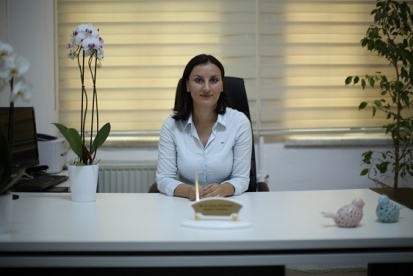 A. Eğitim-AkademikA. Eğitim-AkademikA. Eğitim-AkademikDereceÜniversiteYılLisansErciyes Üniversitesi Tıp Fakültesi1999-2005Tıpta UzmanlıkAtatürk Göğüs Hastalıkları ve Göğüs Cerrahisi E.A.H.2007-2012B. GörevlerB. GörevlerB. GörevlerUnvanGörev YeriYılPratisyen DoktorMerkez 1. Nolu Sağlık Ocağı2005-2007Asistan  DoktorAtatürk Göğüs Hastalıkları ve Göğüs Cerrahisi E.A.H.2007-2012Uzman DoktorGümüşhane Devlet Hastanesi2012-2012Uzman DoktorAtatürk Göğüs Hastalıkları ve Göğüs Cerrahisi E.A.H.2012-2015Başhekim YardımcısıAtatürk Göğüs Hastalıkları ve Göğüs Cerrahisi E.A.H.2015-2016Uzman DoktorAtatürk Göğüs Hastalıkları ve Göğüs Cerrahisi E.A.H.2016-2020Doçent DoktorAtatürk Göğüs Hastalıkları ve Göğüs Cerrahisi E.A.H.2020-HalenC. Bilimsel Kuruluşlara ÜyeliklerC. Bilimsel Kuruluşlara ÜyeliklerC. Bilimsel Kuruluşlara ÜyeliklerESTS (Avrupa Göğüs Cerrahisi Derneği)ERS (Avrupa Göğüs Hastalıkları Derneği)ASYOD (Akciğer Sağlığı ve Yoğun Bakım DerneğiTürk Göğüs Cerrahisi DerneğiTORAKS DerneğiTÜSAD DerneğiD. ESERLER I. ULUSLARARASI HAKEMLİ DERGİLERDE YAYIMLANAN MAKALELER :1. İNCEKARA FUNDA, GÜLHAN ERKMEN, ÜSTÜN LEYLA NESRİN, YAZICI ÜLKÜ, AYDOĞDU KORAY, FINDIK GÖKTÜRK, KAYA SADİ, KARAOĞLANOĞLU NURETTİN (2014). Surgicaltreatment of hydatidcysts of lungliverandspleenthroughthoracicapproach. TurkishJournal of ThoracicandCardiovascularSurgery, 22(1), 104-111.,Doi: 10.5606/tgkdc.dergisi.2014.76332. İNCEKARA FUNDA, AYDOĞDU KORAY, SAYILIR EBRU, GÜLHAN SELİM ŞAKİR ERKMEN, DEMİRAĞ FUNDA, KAYA SADİ, FINDIK GÖKTÜRK (2016). Surgical Management of Large Cell NeuroendocrineLungCarcinoma An Analysis of 25 Cases. TurkishJournal Of MedicalSciences, Doi: 10.3906/sag1507-115 3. İNCEKARA FUNDA, FINDIK GÖKTÜRK, Türk İlteriş, Ertürk Hakan, AYDOĞDU KORAY, Apaydın Selma, DEMİRÖZ ŞEVKİ MUSTAFA, DEMİRAĞ FUNDA (2020). Video-AssistedThoracoscopicTreatment of CoelomicCysts. Journal of Laparoendoscopic Advanced SurgicalTechniques, 30(5)4. AYDOĞDU KORAY,İNCEKARA FUNDA,ŞAHİN MEHMET FURKAN,GÜLHAN SELİM ŞAKİR ERKMEN,FINDIK GÖKTÜRK,TAŞTEPE ABDULLAH İRFAN,KAYA SADİ (2015). Surgicalmanagement of pulmonaryaspergillomaclinicalexperiencewith 77 cases. TurkıshJournal of MedıcalScıences, 45, 431-437.,Doi: 10.3906/sag-1401-1655. FINDIK GÖKTÜRK, İNCEKARA FUNDA, GÜNAY ERSİN, ARIMAN O ÖZCAN, AĞAÇKIRAN YETKİN, TAŞTEPE ABDULLAH İRFAN, KARAOĞLANOĞLU NURETTİN, KAYA SADİ (2011). Surgical Management of SolitaryFibrousTumors of thePleura an Analysis of 21 Cases. Advances in ClinicalandExperimentalMedicine6. FINDIK GÖKTÜRK, İNCEKARA FUNDA, DEMİRÖZ ŞEVKİ MUSTAFA, Sayılır Ebru, İnan Kubilay, Hazer Seray, Aydogdu Koray, Kaya Sadi (2018). First experiencesandcomplications in video-assistedthoracoscopicsurgerylobectomy at a thoracicsurgerycenter. TheTurkishJournal of ThoracicandCardiovascularSurgery, 26(1), 116-122.Doi: 10.5606/tgkdc.dergisi.2018.136417. FindikGokturk, Demiröz S, Apaydın Selma, Ertürk Hakan, Biri Suzan, İNCEKARA FUNDA, Aydogdu Koray, Kaya Sadi (2017). ComputedTomography–GuidedMethylene Blue LabelingPriortoThoracoscopicResection of Small DeeplyPlacedPulmonaryNodules. Do WeReallyNeedPalpation?.ThoracicandCardiovascularSurgeon, 65(05), 387-391.,Doi: 10.1055/s-0036- 15980198. TATCI EBRU, ÖZMEN ÖZLEM, DADALI YELİZ, USLU BİNER İNCİ, GÖKÇEK ATİLA, DEMİRAĞ FUNDA, İNCEKARA FUNDA, ARSLAN NURİ (2015). The role of FDG PET CT in evaluation of mediastinalmassesandneurogenictumors of chestwall. International Journal of ClinicalandExperimentalMedicine9. İNCEKARA FUNDA,İnan Kubilay,DEMİRAĞ FUNDA,Kaya Sadi,FINDIK GÖKTÜRK (2017). A case of primarypleuralleiomyomawithparenchymalinvolvement: Primarypleuralleiomyoma. TheTurkishJournal of ThoracicandCardiovascularSurgery, 25(3), 472-474., Doi:10.5606/tgkdc.dergisi.2017.13479 10.İNCEKARA FUNDA, FINDIK GÖKTÜRK, Kılıç Nevzat, ÖZAYDIN ESRA, Nomenoğlu Hakan (2020). Is thetreatmentforosteochondrolipomasandlipomasthesame? Case reportandreview of theliterature on osteochondrolipoma of chestwall. TheTurkishJournal of ThoracicandCardiovascularSurgery, 28(2), 399-403. 11. DEMİRÖZ ŞEVKİ MUSTAFA, FINDIK GÖKTÜRK, Aydogdu Koray, Hekimoğlu Barış, İNCEKARA FUNDA, DEMİRAĞ FUNDA, Kaya Sadi (2018). Mediastinalepithelioidangiosarcomaarising in schwannoma: Thefirstcase in theliterature. TheTurkishJournal of ThoracicandCardiovascularSurgery, 26(2), 305-308. Doi: 10.5606/tgkdc.dergisi.2018.1479512. FINDIK GÖKTÜRK, İNCEKARA FUNDA, ÇAKIR EBRU, AYDOĞDU KORAY, KAYA SADİ (2010). Karsinoid Tümörün Dev Metastazına Sekonder Gelişen Vena Cava Superior Sendromu. TurkishJournal of Geriatrics-Turk Geriatri Dergisi13. GÜRÇAY NESRİN, ÖZTÜRK MERZİ AYPERİ, DEMİRAĞ FUNDA, İNCEKARA FUNDA (2020). Pulmoner metastazı taklit eden primerpulmonermeningiom: Nadir bir olgu sunumu. TurkGogus Kalp Damar Cerrahisi Dergisi-TurkishJournal of ThoracicandCardiovascularSurgery 14. İNCEKARA FUNDA, Kaygusuz Tikici Deniz, Kara Apaydın Selma Mine, DEMİRÖZ ŞEVKİ MUSTAFA, Aydogdu Koray, Sayılır Ebru, Gülhan Selim Şakir Erkmen, FINDIK GÖKTÜRK, Kaya Sadi (2018). Analysis of risk factors in surgicaltreatment of lungcancerpatientsover 70 yearsofage: how effectivearethecardiac risk scoreandage?.CurrentThoracicSurgery, 3(2), 5515. İNCEKARA FUNDA, FINDIK GÖKTÜRK, Sayılır Ebru, Aydogdu Koray, DEMİRÖZ ŞEVKİ MUSTAFA, DEMİRAĞ FUNDA, Nomenoğlu Hakan, Gülhan Selim Şakir Erkmen, TAŞTEPE ABDULLAH İRFAN (2019). Routinepracticalcontribution of innovationswith 2015 worldhealthorganizationclassification in thediagnosis of largecelllungcarcinoma. CurrentThoracicSurgery, 4(1), 1.16. HAZER SERAY, AYDOĞDU KORAY, İNCEKARA FUNDA, SAYILIR EBRU, KAYA SADİ, FINDIK GÖKTÜRK (2016). PulmonarySequestrationsIssuesRelatedtoDiagnosisPossibleComplicationsandComorbidities. Journal of ClinicalandAnalyticalMedicine, 7(3), 375-379. 17. DEMİRÖZ ŞEVKİ MUSTAFA, FINDIK GÖKTÜRK, Türk İlteriş, AYDOĞDU KORAY, İNCEKARA FUNDA,Kaya Sadi (2019). Rediscoveringthelegendarytreatment of prolongedairleak: therapeuticpneuomoperitoneum. CurrentThoracicSurgery, 4(3), 131, Doi: 10.26663/cts.2019.00125.18. AYDOĞDU KORAY,SAYILIR EBRU,İNCEKARA FUNDA,FINDIK GÖKTÜRK,KAYA SADİ (2015). Video assistedthoracicsurgeryforpulmonarysequestration. AsianCardiovascularandThoracicAnnals, 19. AYDOĞDU KORAY,GÜLHAN ERKMEN,İNCEKARA FUNDA,DEMİRAĞ FUNDA,ACAR LEYLA NESRİN,KAYA SADİ (2013). InflammatoryMyofibroblasticTumorCausingEndobronchialLesion Case Report. Journal of ClinicalandAnalyticalMedicine.20. AYDOĞDU KORAY,FINDIK GÖKTÜRK,İNCEKARA FUNDA,ŞAHİN FURKAN,DEMİRAĞ FUNDA,KAYA SADİ (2013). Diagnosisand Management of True ThymicHyperplasiaDescriptionwithCases in TwoSisters. Journal of ClinicalandAnalyticalMedicine.21. İNCEKARA FUNDA,FINDIK GÖKTÜRK,Apaydın Selma,DEMİRÖZ ŞEVKİ MUSTAFA,Ertürk Hakan (2017). UltrasonographyforLocalization of SubcentimetreLungNodules. Journal of ClinicalRespiratoryDiseasesandCare. 22. İNCEKARA FUNDA,Kaygusuz TİKİCİ Deniz,Nomenoğlu Hakan (2018). PleuralEffusions. Insights in ChestDiseases. 23. Fırıncıoğluları Ali,Akıncı Özyürek Berna,ERDOĞAN YURDANUR,İNCEKARA FUNDA,Yılmaz Emre,ÖZAYDIN ESRA (2020). Lymphoepithelioma-likeCarcinoma Of theLung: A Rare Case Report andReview Of theLiterature. TuberculosisandThorax.24. AYDOĞDU KORAY,İNCEKARA FUNDA,ŞAHİN FURKAN,FINDIK GÖKTÜRK,KAYA SADİ (2013). A GiantIntrathoracicEctopicThymomaPresentingwithHemopthysis Case Report. Journal of ClinicalandAnalyticalMedicine.25. İNCEKARA FUNDA,AYDOĞDU KORAY,FINDIK GÖKTÜRK,KAYA SADİ (2013). Coexistence of SchwannomaandHodgkin s Lymphoma. Journal of ClinicalandAnalyticalMedicine, Doi: 10.4328/JCAM.2250.26. AYDOĞDU KORAY,ŞAHİN FURKAN,İNCEKARA FUNDA,FINDIK GÖKTÜRK,KAYA SADİ (2015). Diagnosisand Management of ParathyroidCystsDescriptionwithTwoCases. TurkishThoracicJournal,27. Gülhan Selim Şakir Erkmen,ACAR LEYLA,Sayılır Ebru,BIÇAKÇIOĞLU PINAR,AYDIN ERTAN,KARASU SEZGİN,TAŞTEPE ABDULLAH İRFAN,İNCEKARA FUNDA,FINDIK GÖKTÜRK,Kaya Sadi (2020). Bronşektazide cerrahi tedavi: 23 yıllık deneyim. TurkGogus Kalp Damar Cerrahisi Dergisi-TurkishJournal of ThoracicandCardiovascularSurgeryII. ULUSLARARASI BİLİMSEL TOPLANTILARDA SUNULAN VE BİLDİRİ KİTAPLARINDA (PROCEEDİNGS) BASILAN BİLDİRİLER :1.İNCEKARA FUNDA,FINDIK GÖKTÜRK,DEMİRÖZ ŞEVKİ MUSTAFA,DEMİRAĞ FUNDA (2019). Pulmoneratipikkarsinoid tümörü olan hastaların cerrahi sonuçları ve prognostik faktörleri: 35 olgunun analizi. 22. TORAKS DERNEĞİ KONGRESİ, (Tam metin bildiri)2. İNCEKARA FUNDA,FINDIK GÖKTÜRK,AYDOĞDU KORAY,TANRIKULU BENLİ FATMA (2020). ATIPIK KARSINOID TÜMÖRE BAĞLI NADIR BIRKOSTA LEZYONU: OLGU SUNUMU. Türk Toraks Derneği 22. Yıllık Kongresi, (Özet bildiri)3. OGUZTUZUN SERPİL,AKDEMİR YAĞMUR,MORAN BUSRA,KILIÇ MURAT,UĞURELLİ OGUZ KAGAN,DEMİRAG FUNDA,İNCEKARA FUNDA (2015). Expression of CYP and GST isoenzymes in primaryandmetastaticnonsmallcelllungcarcinomaCorrelationwith MMP 2 and VEGF3rd EACR. SponsoredAnticancer Agent Development Congress, (Özet bildiri)4. Fırıncıoğluları Ali,Akıncı Özyürek Berna,Yılmaz Emre,İNCEKARA FUNDA,ÖZAYDIN ESRA,ERDOĞAN YURDANUR (2019). LYMPHOEPITHELIOMA-LIKE CARCINOMA OF THELUNG: A RARE CASE REPORT AND REVIEW OF THELITERATURE. Türk Toraks Derneği 22. Yıllık Kongresi, (Özet bildiri)5. İNCEKARA FUNDA,FINDIK GÖKTÜRK,DEMİRÖZ ŞEVKİ MUSTAFA,GÜRÇAY NESRİN,AYDOĞDU KORAY (2020). TIP B3 TIMOMA VE BRONKOJENIK KIST BIRLIKTELIĞI. Türk Toraks Derneği 22. Yıllık Kongresi, (Özet bildiri)6. FINDIK GÖKTÜRK,Yılmaz Gülşen,İNCEKARA FUNDA,DEMİRÖZ ŞEVKİ MUSTAFA,AYDOĞDU KORAY (2019). Sağ Pnömonektomi Fistülünde Endobronşiyal Teknikle Yapılan Sıra Dışı Tedavi. Türk Toraks Derneği 22. Yıllık Kongresi, (Özet bildiri)7. Kaygusuz TİKİCİ Deniz,İNCEKARA FUNDA,FINDIK GÖKTÜRK,Kaya Sadi (2020). LOBEKTOMI GEREKTIREN NADIR GÖRÜLEN ENDOBRONŞIYAL HAMARTOMA OLGUSU. Türk Toraks Derneği 22. Yıllık Kongresi, (Özet bildiri)8. İNCEKARA FUNDA,FINDIK GÖKTÜRK,ÖZAYDIN ESRA,KILIÇ NEVZAT (2020). GÖĞÜS DUVARINDA NADIR GÖRÜLEN BIROSTEOCHONDROLIPOMA OLGUSU. Türk Toraks Derneği 22. Yıllık Kongresi, (Özet bildiri)III. YAZILAN ULUSAL/ULUSLARARASI KİTAPLAR VEYA KİTAPLARDAKİ BÖLÜMLER:  YAZILAN ULUSAL/ULUSLARARASI KİTAPLARDAKİ BÖLÜMLER:1 Bütüncül Tıp (Aile Hekimliğinde Güncel Tanı-Tedavi), Bölüm adı:(Tanılı Akciğer Kanseri Hastasının Takibi) (2019)., İNCEKARA FUNDA, Nobel Tıp Kitapevi, Editör:Çiftçi Aydın, Basım sayısı:1, ISBN:978-605-7578-54-9, Türkçe(Bilimsel Kitap),  2 Bütüncül Tıp (Aile Hekimliğinde Güncel Tanı-Tedavi), Bölüm adı:(Pnömotoraks) (2019)., İNCEKARA FUNDA, Nobel Tıp, Editör:Aydın Çiftçi, Basım sayısı:1, ISBN:978-605-7578-54-9, Türkçe(Bilimsel Kitap)3 Türkiye Klinikleri Göğüs Cerrahisi - Özel Konular Pulmoner Nodüllere Yaklaşım, Bölüm adı:(GroundGlassOpasite) (2019)., İNCEKARA FUNDA,FINDIK GÖKTÜRK, Türkiye Klinikleri, Editör:Prof. Dr. Ömer SOYSAL, Basım sayısı:1, ISBN:978-605-034-083-9, Türkçe(Bilimsel Kitap)4 KANSER, Bölüm adı:(AKCİĞER KANSERLERİNDE TANI, EVRELEME VE CERRAHİ TEDAVİ) (2016)., İNCEKARA FUNDA,KAYA SADİ, DNT Ortadoğu Yayıncılık A.Ş., Editör:MUSTAFA ALTINBAŞ, Basım sayısı:1, Sayfa Sayısı 1479, ISBN:978-9944-5924-5-1, Türkçe(Bilimsel Kitap)5 AKCİĞER HİDATİK KİSTİ HYDATID CYST OF THE LUNG, Bölüm adı:(Çoklu Organ Kistlerine Yaklaşım, (Approachfor Multi Organ HydatidDiseases)) (2016)., İNCEKARA FUNDA,Kaya Sadi, © 2016 TÜSAD Türkiye Solunum Araştırmaları Derneği Eğitim Kitapları Serisi, Editör:Doç. Dr. İrfan YALÇINKAYA, Basım sayısı:1, ISBN:978-605-4899-54-8, Türkçe(Bilimsel Kitap)6 Göğüs Cerrahisi, Bölüm adı:(Torakoplasti) (2017)., FINDIK GÖKTÜRK,İNCEKARA FUNDA, Nobel Tıp Kitabevi, Editör:Prof. Dr. Olgun Kadir Arıbaş, Doç. Dr. Ali Çelik, Basım sayısı:1, Sayfa Sayısı 379, ISBN:9786052396070, Türkçe(Kitap Tercümesi)7 Göğüs Hastalıkları Tanı ve Tedavi, Bölüm adı: Yabancı Cisim Aspirasyonu (2020) FINDIK GÖKTÜRK, İNCEKARA FUNDA, Bilimsel Tıp Yayınevi, Editör:Prof. Dr.Mehmet Karadağ, Prof. Dr. Akın Kaya, Prof. Dr. Tevfik Özlü. Basım sayısı:1, Türkçe(Bilimsel Kitap)IV. ULUSAL HAKEMLİ DERGİLERDE YAYIMLANAN MAKALELER :1 İNCEKARA FUNDA,AYDOĞDU KORAY,SAYILIR EBRU,GÜLHAN ERKMEN,DEMİRAĞ FUNDA,FINDIK GÖKTÜRK,KAYA SADİ (2014). SurgicalTreatmentforPulmonaryHamartomas. Journal of ClinicalandAnalyticalMedicine, 7(2), Doi: 10.4328/JCAM.2313 2 İNCEKARA FUNDA,Sayılır Ebru,DEMİRÖZ ŞEVKİ MUSTAFA,Şengül İnan MERVE,Aydogdu Koray,DEMİRAĞ FUNDA,Gülhan Selim Şakir Erkmen,Kaya Sadi,FINDIK GÖKTÜRK (2019). Akciğerin dev hücreli tümörü: cerrahi tedavi yönetimi. Ortadoğu Tıp Dergisi3 İNCEKARA FUNDA,DEMİRAĞ FUNDA (2020). Trakeo-bronşiyal Sisteminin PrimerTükrük Bezi Tümörlerinin Klinikopatolojik Özellikleri: 14Olgunun Analizi. Akdeniz Tıp Dergisi4 DAĞLI GÜLFİDAN,FINDIK GÖKTÜRK,İNCEKARA FUNDA,HAZER SERAY,ŞAHİN MEFARET,YAZICI ÜLKÜ,KAYA SADİ (2010). EktopikParatiroid Adenomu. Solunum Hastalıkları5 FINDIK GÖKTÜRK,KALAYCIOĞLU SERAY,İNCEKARA FUNDA,TÜRÜT HASAN,GÜLHAN ERKMEN,TAŞTEPE ABDULLAH İRFAN,KARAOĞLANOĞLU NURETTİN,KAYA SADİ (2009). TranstorasikSplenektomi. Solunum Hastalıkları Dergisi6 FINDIK GÖKTÜRK,İNCEKARA FUNDA,DEMİRAĞ FUNDA,BEDİR RAHİME,KAYA SADİ (2010). Klozapin tedavisinde nadir bir komplikasyonPlevralefüzyon. Tüberküloz ve Toraks Dergisi7 FINDIK GÖKTÜRK,AYDOĞDU KORAY,AĞAÇKIRAN YETKİN,DAĞLI GÜLFİDAN,İNCEKARA FUNDA,KAYA SADİ (2008). İntratorasikSplenozis. Solunum Hastalıkları Dergisi8 İNCEKARA FUNDA,AYDOĞDU KORAY,FINDIK GÖKTÜRK,KAYA SADİ (2014). Torakal Yaklaşımla Akciğer ve Dalak Kist Hidatiklerinin Cerrahi Tedavisi. Solunum HastalıklarıV. ULUSAL BİLİMSEL TOPLANTILARDA SUNULAN VE BİLDİRİ KİTAPLARINDA BASILAN BİLDİRİLER:1 FINDIK GÖKTÜRK,Apaydın Selma,DEMİRÖZ ŞEVKİ MUSTAFA,AYDOĞDU KORAY,İNCEKARA FUNDA,Ertürk Hakan,Kaya Sadi (2016). SubsantimetrikPulmoner Nodüllerde VATS. TÜSAD 38. Ulusal Kongresi Solunum 20162 İNCEKARA FUNDA,FINDIK GÖKTÜRK,AYDOĞDU KORAY,YILMAZ GÜLŞEN,DEMİRÖZ ŞEVKİ MUSTAFA (2020). PulmonerAdenoskuamözKarsinom Cerrahi Tedavi Yönetimi. Ulusal Akciğer Sağlığı Kongresi 20203 AYDOĞDU KORAY,İNCEKARA FUNDA,SAYILIR EBRU,ŞAHİN FURKAN,İNAN KUBİLAY,FINDIK GÖKTÜRK,KAYA SADİ (2015). Bir Tedavi Yöntemi Olarak Video Yardımlı TorakoskopikLobektomi 34 Olgu ile 2 Yıllık Deneyim. TÜRK TORAKS 18. YILLIK KONGRESİ4 İNCEKARA FUNDA,Kaygusuz TİKİCİ Deniz,DEMİRÖZ ŞEVKİ MUSTAFA,AYDOĞDU KORAY,Gülhan Selim Şakir Erkmen,Kaya Sadi,FINDIK GÖKTÜRK (2018). Kadınlarda Akciğer Kanseri: Cerrahi Tedavinin Morbidite, Mortalite ve Sağkalıma Etkileri. VIII.AkcigerKanseri-Kongresi-20185 AYDOĞDU KORAY,İNCEKARA FUNDA,SAYILIR EBRU,FINDIK GÖKTÜRK,KAYA SADİ (2013). NüksPnömotoraksla Gelen PulmonerLenfanjioleiomyomatozis Olgu Sunumu. 7. Ulusal Göğüs Cerrahisi Kongresi6 AYDIN SUPHİ,AYDOĞDU KORAY,FINDIK GÖKTÜRK,İNCEKARA FUNDA,ACAR LEYLA NESRİN,DEMİRAĞ FUNDA,KAYA SADİ (2011). Toraks Duvarı Tümörü İle Karışan Yumuşak Doku Tüberülozu. Solunum 20117 FINDIK GÖKTÜRK,İNCEKARA FUNDA,DAĞLI GÜLFİDAN,KAYA SADİ (2010). Hamartomla Karışan SoliterFibröz Tümör Olgu Sunumu. Türk Toraks Derneği 13. Yıllık Kongresi 8 HAZER SERAY,FINDIK GÖKTÜRK,ERUS SUAT,AYDOĞDU KORAY,ÖZKAN BERKER,İNCEKARA FUNDA,KAYA SADİ,TOKER ALPER (2014). BenignMedistinal Kitlelerin Opere Edilme Büyüklüğü Ne Olmalıdır 220 Olgunun Retrospektif Analizi. Tusad 36. Ulusal Kongresi9 İNCEKARA FUNDA,AYDOĞDU KORAY,İNAN KUBİLAY,FINDIK GÖKTÜRK,KAYA SADİ (2013). Akciğer Kanserini Taklit Eden RoundAtelektaziye Neden Olan Pnömoni Olgu Sunumu. 7. Ulusal Göğüs Cerrahisi Kongresi10 SAYILIR EBRU,AYDOĞDU KORAY,İNCEKARA FUNDA,FINDIK GÖKTÜRK,KAYA SADİ (2013). EkstraplevralPulmonerHamartom Nadir Görülen Olgu Sunumu. TÜSAD 35. Ulusal Kongresi11 PATLAKOĞLU MEHMET SUAT,DAĞLI GÜLFİDAN,AYDIN SUPHİ,ŞAHİN FURKAN,İNCEKARA FUNDA,KAYA SADİ (2010). Yaşındaki Hastadan Rezeke Edilen İyi DiferansiyeFetal Akciğer Tip Adenokarsinoma. TÜSAD 32. Ulusal Kongresi12 İNCEKARA FUNDA,YAHŞİ AYHAN,DEMİRÖZ ŞEVKİ MUSTAFA,AYDOĞDU KORAY,Kaya Sadi,FINDIK GÖKTÜRK (2016). MediastendeŞift Oluşturan Dev Akciğer Kist Hidatiği. TÜSAD 38. ULUSAL KONGRE, 13 İNCEKARA FUNDA,FINDIK GÖKTÜRK,Türkİlteriş,AYDOĞDU KORAY,DEMİRÖZ ŞEVKİ MUSTAFA (2020). Çölomik Kistlerin Tedavisinde VATS. Ulusal Akciğer Sağlığı Kongresi 202014 FINDIK GÖKTÜRK,Kara Apaydın Selma Mine,DEMİRÖZ ŞEVKİ MUSTAFA,İNCEKARA FUNDA,Ertürk Hakan,Kaya Sadi (2017). Vats İle ArteriovenözMalformasyonda Alt Lob Bazal Segmentektomi. solunum201715 YILMAZ GÜLŞEN,Kara Apaydın Selma Mine,DEMİRÖZ ŞEVKİ MUSTAFA,İNCEKARA FUNDA,AYDOĞDU KORAY,KayaSadi,FINDIK GÖKTÜRK (2016). Bir diş dolgusu neye mal olabilir? TÜSAD 38. ULUSAL KONGRESİ16 AYDOĞDU KORAY,HEKİMOĞLU BARIŞ,DEMİRÖZ Ş MUSTAFA,İNCEKARA FUNDA,DEMİRAĞ FUNDA,KAYA SADİ,FINDIK GÖKTÜRK (2015). Schwannom Zemininde Gelişen İntratorasik Dev Anjiosarkom. 37. ULUSAL TÜSAD KONGRESİ17 FINDIK GÖKTÜRK,İNCEKARA FUNDA,AYDOĞDU KORAY,ULU MEHMET,KAYA SADİ (2009). Renal Cell Karsinom Metastazını Taklit Eden İntratorasikEktopik Guatr Olgusu. 5. Türk Göğüs Cerrahisi Kongresi18 HAZER SERAY,AYDOĞDU KORAY,İNCEKARA FUNDA,FINDIK GÖKTÜRK,KARAOĞLANOĞLU NURETTİN,KAYA SADİ (2013). PulmonerSekestrasyonlar 14 Olguluk Seri. 7. Ulusal Göğüs Cerrahisi Kongresi19 İNCEKARA FUNDA,DAĞLI GÜLFİDAN,GÜLHAN ERKMEN,DEMİRAĞ FUNDA,KAYA SADİ,YILMAZ AYDIN,ERDOĞAN YURDANUR (2010). Nadir Görülen Akciğer Kökenli MalignFibrözHistiositom Olgu Sunumu. 32. ULUSAL TÜSAD KONGRESİ20 Türk İlteriş,DEMİRÖZ ŞEVKİ MUSTAFA,AYDOĞDU KORAY,İNCEKARA FUNDA,FINDIK GÖKTÜRK,Gülhan Selim Şakir Erkmen,Kaya Sadi (2017). İnterstisiyel Akciğer hastalıkları tanısında Vats: Kaç biyopsi-Kaç Tanı?. 9. Ulusal Göğüs Cerrahisi Kongresi21 İNCEKARA FUNDA,FINDIK GÖKTÜRK,DEMİRÖZ ŞEVKİ MUSTAFA,Kara Apaydın Selma Mine,Ertürk Hakan (2017). NonpalpableSubsantimetrikPulmoner Nodüllerin Bulunmasında Alternatif Yol: İntratorasik Ultrason. 9. Ulusal Göğüs Cerrahisi Kongresi22 FINDIK GÖKTÜRK,İNCEKARA FUNDA,KAYA SADİ (2009). Nadir Görülen UnilateralPulmonerAgenezi. 5. TÜRK GÖĞÜS CERRAHİSİ KONGRESİ23 ŞAHİN MEHMET FURKAN,İNAN KUBİLAY,FINDIK GÖKTÜRK,İNCEKARA FUNDA,AYDOĞDU KORAY,KAYA SADİ,DEMİRAĞ FUNDA (2013). Nörojenik Tümör İle Karışan PosteriorMediastinal Kitle Lezyonu. TÜSAD 35. Ulusal Kongresi24 AYDOĞDU KORAY,ŞAHİN FURKAN,FINDIK GÖKTÜRK,ACAR LEYLA NESRİN,İNCEKARA FUNDA,KAYA SADİ,DEMİRAĞ FUNDA (2012). PulmonerSinovial Sarkom Olgu Sunumu. 15. Yıllık Türk Toraks Derneği Kongresi25 Sayılır Ebru,FINDIK GÖKTÜRK,İNCEKARA FUNDA,Kaygusuz TİKİCİ Deniz,DEMİRAĞ FUNDA,AYDOĞDU KORAY,Gülhan Selim Şakir Erkmen,Kaya Sadi (2018). Akciğer Kanserinde KompletRezeksiyonsonrası Bronş Cerrahi Sınır Uzunluğunun Nüks Ve Sağkalım Üzerine Etkisi. VIII.AkcigerKanseri-Kongresi-201826 BIÇAKÇIOĞLU PINAR,Gülhan Selim Şakir Erkmen,ACAR LEYLA,İNCEKARA FUNDA,FINDIK GÖKTÜRK,Kaya Sadi (2013). Bronkojenik Kist ve Kalsiyum Sütü. TÜSAD 35. ULUSAL KONGRESİ - SOLUNUM 201327 İNCEKARA FUNDA,FINDIK GÖKTÜRK,DAĞLI GÜLFİDAN,AYDIN ERTAN,KAYA SADİ,AĞAÇKIRAN YETKİN,ÖZKAN SEYHAN (2008). İntratorasikSplenozis. Türk Toraks Derneği 11. Yıllık Kongresi28 ŞAHİN FURKAN,İNCEKARA FUNDA,AYDIN SUPHİ,GÜLHAN ERKMEN,DAĞLI GÜLFİDAN,DEMİRAĞ FUNDA,KAYA SADİ (2010). Endobronşiyal lezyona neden olan PECOMA olgu sunumu. TÜSAD 32. ULUSAL KONGRESİ29 İNAN KUBİLAY,FINDIK GÖKTÜRK,AYDOĞDU KORAY,İNCEKARA FUNDA,KAYA SADİ (2013). Delici Alet Yaralanmasına Sekonder Gelişen Kaviter Lezyon. TÜSAD 35. Ulusal Kongresi30 İNCEKARA FUNDA,EBRU SAYILIR,ŞENGÜL MERVE,AYDOĞDU KORAY,DEMİRAĞ FUNDA,KAYA SADİ,FINDIK GÖKTÜRK (2015). Dev Hücreli Akciğer Karsinomu. 37. ULUSAL TÜSAD KONGRESİ31 DEMİRÖZ ŞEVKİ MUSTAFA,FINDIK GÖKTÜRK,İNCEKARA FUNDA,AYDOĞDU KORAY (2019). Sanatoryum Göğüs Cerrahisi Kliniği’nde EBUS Deneyimimiz. 10. Ulusal Göğüs Cerrahisi Kongresi32 İNCEKARA FUNDA,Kaygusuz TİKİCİ Deniz,Apaydın Selma,DEMİRÖZ ŞEVKİ MUSTAFA,AYDOĞDU KORAY,Gülhan Selim Şakir Erkmen,Kaya Sadi,DEMİRAĞ FUNDA,FINDIK GÖKTÜRK (2017). Akciğerin NöroendokrinKarsinomlarında Cerrahi Tedavi Sonuçlarımız. 39.TÜSAD KONGRESİ33 İNCEKARA FUNDA,DEMİRÖZ ŞEVKİ MUSTAFA,FINDIK GÖKTÜRK (2019). Skuamoz Hücreli Karsinom Nedeniyle Cerrahi Uyguladığımız 100 Olgunun Analizi.. 2019. Ulusal Akciğer Sağlığı Kongresi34 İNCEKARA FUNDA,FINDIK GÖKTÜRK,DEMİRÖZ ŞEVKİ MUSTAFA,Kaygusuz TİKİCİ Deniz,AYDOĞDU KORAY,Gülhan Selim Şakir Erkmen,Kaya Sadi (2017). Gerıiatrik Akciğer Kanserli Hastalarda Kardiak Risk SkorlamasıIle Cerrahi Tedavi Sonrası Mortalite Ve Komplikasyon: Yaşın Rolü. 9. Ulusal Göğüs Cerrahisi Kongresi35 Cesur Zeynep,DEMİRÖZ ŞEVKİ MUSTAFA,İNCEKARA FUNDA,AYDOĞDU KORAY,Kaya Sadi,FINDIK GÖKTÜRK,DEMİRAĞ FUNDA (2018). Klinik Deneyimimiz: İntratorasikEkstrapulmoner Lezyonlara Cerrahi Yaklaşım. VIII. Ulusal Akciğer Kanseri Kongresi36 İNCEKARA FUNDA,Kaygusuz TİKİCİ Deniz,DEMİRÖZ ŞEVKİ MUSTAFA,AYDOĞDU KORAY,DEMİRAĞ FUNDA,Gülhan Selim Şakir Erkmen,Yılmaz Ülkü,Kaya Sadi,FINDIK GÖKTÜRK (2018). MultiplePrimer Akciğer Kanserinin Klinikopatolojik Özellikleri Ve Cerrahi Sonuçlarımız. TÜSAD 201837 Kaygusuz TİKİCİ Deniz,İNCEKARA FUNDA,AYDOĞDU KORAY,DEMİRAĞ FUNDA,Kaya Sadi,FINDIK GÖKTÜRK (2018). Senkron Primer Akciğer Kanseri: Olgu Sunumu. Türk Toraks Derneği 21. Yıllık Kongresi38 DAĞLI GÜLFİDAN,FINDIK GÖKTÜRK,İNCEKARA FUNDA,HAZER SERAY,ŞAHİN MEFARET,AYDOĞDU KORAY,ULU MEHMET,KAYA SADİ (2010). EktopikParatiroid Adenomu. 13. Yıllık Türk Toraks Derneği Kongresi39 İNCEKARA FUNDA,SAYILIR EBRU,AYDOĞDU KORAY,FINDIK GÖKTÜRK,KAYA SADİ (2014). Uniportal video yardımlı torakoskopik cerrahi ile dev büleksizyonu. Tusad 36. Ulusal Kongresi Solunum 201440 İNCEKARA FUNDA,Kaygusuz TİKİCİ Deniz,FINDIK GÖKTÜRK,Kaya Sadi (2017). Bir Hemitoraksın 90’dan Fazlasını Dolduran Dev Bül Olgusu. 9. Ulusal Göğüs Cerrahisi Kongresi41 AYDOĞDU KORAY,İNAN ŞENGÜL MERVE,BEYOĞLU MUHAMMET ALİ,İNCEKARA FUNDA,DEMİRÖZ ŞEVKİ MUSTAFA,DEMİRAĞ FUNDA,Kaya Sadi,FINDIK GÖKTÜRK (2016). An unusualcase: Togetherness of EwingSarcomandFocalhematopoietichyperplasia. TÜRK TORAKS DERNEĞİ 19. YILLIK KONGRESİ 42 İNCEKARA FUNDA,FINDIK GÖKTÜRK,KAYA SADİ (2009). Clozapine Tedavisine Bağlı Gelişen PlevralEffüzyon. TORAKS DERNEĞİ 12. YILLIK KONGRESİ43 DEMİRÖZ ŞEVKİ MUSTAFA,Türk İlteriş,FINDIK GÖKTÜRK,AYDOĞDU KORAY,İNCEKARA FUNDA,DEMİRAĞ FUNDA (2020). Büyük Hücreli KarsinomDiferansiasyonu Gösteren İzole AtipikKarsinoidTümör Metastazı. Ulusal Akciğer Sağlığı Kongresi 202044 KARA SELMA MİNE,İNCEKARA FUNDA,AYDOĞDU KORAY,ŞAHİN FURKAN,FINDIK GÖKTÜRK,KAYA SADİ (2014). TiroidPapiller Kanserinde Pulmoner Metastaz. Tusad 36. Ulusal Kongresi Solunum 2014, 45 İNCEKARA FUNDA,FINDIK GÖKTÜRK,Sayılır Ebru,İNAN ŞENGÜL MERVE,DEMİRÖZ ŞEVKİ MUSTAFA,AYDOĞDU KORAY,Gülhan Selim Şakir Erkmen,DEMİRAĞ FUNDA,Kaya Sadi (2016). Akciğer Dev Hücreli Karsinomunda Cerrahi Tedavi: 7 Olgu Sunumu ve LiteratürDeğerlendirmesi. TÜRK TORAKS DERNEĞİ 19. YILLIK KONGRESİ46 FINDIK GÖKTÜRK,ÇETİN MEHMET,AYDOĞDU KORAY,İNCEKARA FUNDA,DEMİRÖZ ŞEVKİ MUSTAFA,TOLGA DENİZ (2016). Mediyastenin Nadir Tümörü: Paragangliyoma. TÜSAD 38. ULUSAL KONGRESİ47 AYDOĞDU KORAY,SAYILIR EBRU,İNCEKARA FUNDA,FINDIK GÖKTÜRK,KAYA SADİ (2013). Sekestrasyon Zemininde Bronşektazi ve Tümörlet Odakları Olgu Sunumu. 7. Ulusal Göğüs Cerrahisi Kongresi48 İNCEKARA FUNDA,DAĞLI GÜLFİDAN,FINDIK GÖKTÜRK,AĞAÇKIRAN YETKİN,KAYA SADİ (2010). Vena Cava Superior Sendromuna Neden Olan Wilms Tümörünün Nüks Akciğer Metastazı Olgu Sunumu. Türk Toraks Derneği 13. Yıllık Kongresi49 KILIÇ ZEYNEP,EBRU SAYILIR,İNAN KUBİLAY,İNCEKARA FUNDA,KAYA SADİ,AYDOĞDU KORAY,GÖKTÜRK FINDIK (2015). Video Yardımlı Torakoskopik Cerrahi ile Paravertebral Yerleşimli Schwannoma Olgusuna Yaklaşım. 37. ULUSAL TÜSAD KONGRESİ50 AYDOĞDU KORAY,SAYILIR EBRU,İNCEKARA FUNDA,HAZER SERAY,GÜLHAN SELİM ŞAKİR ERKMEN,FINDIK GÖKTÜRK (2015). Neoadjuvan Kemoterapi Uygulanan Küçük Hüceli Dışı Akciğer Kanseri Hastalarında Klinik Deneyimlerimiz. 8.Ulusal Göğüs Cerrahisi Kongresi51 ŞAHİN MEHMET FURKAN,AYDOĞDU KORAY,İNCEKARA FUNDA,DEMİRÖZ ŞEVKİ MUSTAFA,Kaya Sadi,FINDIK GÖKTÜRK (2016). BenignMediastinal Kitlelerin VideoYardımlı Torakoskopik Tedavisi: 44 OlgununAnalizi. Türk Toraks Derneği 19. Yıllık Kongresi52 BASKAN MÜSLÜM GÖKHAN,İNCEKARA FUNDA,FINDIK GÖKTÜRK,DEMİRAĞ FUNDA (2020). Akciğerin Nadir Bir Tümörü Dev Hücreli Karsinom. Ulusal Akciğer Sağlığı Kongresi 202053 ŞAHİN MEHMET FURKAN,FINDIK GÖKTÜRK,İNCEKARA FUNDA,Kaya Sadi,GENEL NEBİYE (2013). Mediastinal Yerleşimli Küçük Hücreli Karsinom Olgu Sunumu. TÜSAD 35. ULUSAL KONGRESİ - SOLUNUM 201354 İNCEKARA FUNDA,YILMAZ EMRE,DEMİRÖZ ŞEVKİ MUSTAFA,DEMİRAĞ FUNDA,FINDIK GÖKTÜRK,AYDOĞDU KORAY,Kaya Sadi (2017). PosteriorMediasten Yerleşimli Schwannoma’nınVats İle Çıkartılması. Solunum201755 APAYDIN KAYA SELMA MİNE,İNAN KUBİLAY,KORAY AYDOĞDU,İNCEKARA FUNDA,FINDIK GÖKTÜRK,DEMİRAĞ FUNDA,KAYA SADİ (2015). Nadir Bir İntraosseöz Tümör Kot Hemanjiomu. 37. ULUSAL TÜSAD KONGRESİ56 AYDOĞDU KORAY,ŞENGÜL MERVE,İNCEKARA FUNDA,BEYOĞLU ALİ,KAYA SADİ,FINDIK GÖKTÜRK (2015). PlevralEfüzyonlarda Rutin Kan Tetkiklerinden Plevral Patolojiye Dair Ön Fikir Elde Edilebilir mi? Tusad 37. Ulusal Kongresi57 Fırıncıoğluları Ali,YILMAZ SALİHA,ÖZCAN AYŞE NAZ,İNCEKARA FUNDA,AĞAÇKIRAN YETKİN (2018). Akciğer Malignitesini Taklit eden Organize Pnomoni olgusu. Türk Toraks Derneği 21. Yıllık Kongresi58 AYDOĞDU KORAY,BEYOĞLU MUHAMMET ALİ,İNCEKARA FUNDA,KILIÇ ZEYNEP,FINDIK GÖKTÜRK (2015). Video Yardımlı Torakoskopik Cerrahi İle Dev Büllektomi. 18. YILLIK TORAKS KONGRESİ59 İNCEKARA FUNDA,AYDOĞDU KORAY,SAYILIR EBRU,GÜLHAN ERKMEN,DEMİRAĞ FUNDA,FINDIK GÖKTÜRK,KAYA SADİ (2015). Akciğerin Büyük Hücreli NöroendokrinKarsinomunda Cerrahi Yönetim. TÜRK TORAKS 18. YILLIK KONGRESİ60 DEMİRÖZ Ş MUSTAFA,AYDOĞDU KORAY,KILIÇ ZEYNEP,İNCEKARA FUNDA,KAYA SADİ,FINDIK GÖKTÜRK (2015). Primer cerrahiden 37 yıl sonra malginiteyi taklit eden cerrahi kaynaklı yabancı cisim. 37. ULUSAL TÜSAD KONGRESİ61 İNAN ŞENGÜL MERVE,İnan Kubilay,DEMİRÖZ ŞEVKİ MUSTAFA,AYDOĞDU KORAY,İNCEKARA FUNDA,DEMİRAĞ FUNDA,Kaya Sadi,FINDIK GÖKTÜRK (2016). İpsilateral VATS KontralateralWedge Rezeksiyon: Trans-mediastinal yaklaşım. TÜRK TORAKS DERNEĞİ 19. YILLIK KONGRESİ62 Kaygusuz TİKİCİ Deniz,İNCEKARA FUNDA,FINDIK GÖKTÜRK,DEMİRÖZ ŞEVKİ MUSTAFA,AYDOĞDU KORAY,Gülhan Selim Şakir Erkmen,DEMİRAĞ FUNDA,Kaya Sadi (2017). Kliniğimizde Opere Ettiğimiz PleomorfikKarsinomlar. 9. Ulusal Göğüs Cerrahisi Kongresi63 FINDIK GÖKTÜRK,Sayılır Ebru,Nomenoğlu Hakan,İNCEKARA FUNDA,DEMİRÖZ ŞEVKİ MUSTAFA,AYDOĞDU KORAY,Kaya Sadi (2017). Harap Olmuş Akciğerli Hastada Video Yardımlı TorakoskopikPnömonektomi. 9. Ulusal Göğüs Cerrahisi Kongresi64 Nomenoğlu Hakan,DEMİRÖZ ŞEVKİ MUSTAFA,FINDIK GÖKTÜRK,İNCEKARA FUNDA (2017). Bronkoplevral Fistüle Alternatif Yaklaşım: Sağ Pnömonektomi Sonrası Gelişen Bronkoplevral Fistülün Kardiyak Septal Tıkaç ile Kapatılması. 9. Ulusal Göğüs Cerrahisi Kongresi65 İNCEKARA FUNDA,SOLAK NECATİ,AYDOĞDU KORAY,DEMİRÖZ ŞEVKİ MUSTAFA,AĞAÇKIRAN YETKİN,FINDIK GÖKTÜRK (2016). Rastlantısal Saptanan ve Vats İle Eksize Edilen BenignPeriferik Sinir Kılıfı Tümörü. TÜSAD 38. ULUSAL KONGRESİ66 SAYILIR EBRU,AYDOĞDU KORAY,İNAN KUBİLAY,İNCEKARA FUNDA,FINDIK GÖKTÜRK,KAYA SADİ (2015). VertebraDestrüksiyonuna Yol Açan Toraks Duvarı Yerleşimli Hidatik Kist Olgu Sunumu. 37.ULUSAL TÜSAD KONGRESİ67 AYDOĞDU KORAY,HAZER SERAY,İNCEKARA FUNDA,SAYILIR EBRU,FINDIK GÖKTÜRK,KAYA SADİ (2013). Videotorakoskopik Cerrahi VATS Deneyimlerimiz 51 Olguluk Bir Analiz. 7. Ulusal Göğüs Cerrahisi Kongresi68 APAYDIN KARA SELMA MİNE,İNCEKARA FUNDA,AYDOĞDU KORAY,ÖZAYDIN ESRA,FINDIK GÖKTÜRK,KAYA SADİ (2015). Plevral Sıvı EtyolojisindeTrakeobronkopatioOsteokondroplastika. 8. Türk Göğüs Cerrahisi Kongresi69 TİKİCİ DENİZ,ŞENGÜL MERVE,İNCEKARA FUNDA,AYDOĞDU KORAY,KAYA SADİ,FINDIK GÖKTÜRK (2015). BilateralPnömotoraks. 37. ULUSAL TÜSAD KONGRESİ70 AYDIN SUPHİ,AYDOĞDU KORAY,İNCEKARA FUNDA,PATLAKOĞLU SUAT,GÜLHAN ERKMEN,DAĞLI GÜLFİDAN,KAYA SADİ (2010). SemptomatikAberan Sağ Subklavian Olgu Sunumu. TÜSAD 32. Ulusal Kongresi71 İNCEKARA FUNDA,AYDOĞDU KORAY,ACAR LEYLA NESRİN,FINDIK GÖKTÜRK,GÜLHAN ERKMEN,KAYA SADİ (2011). TranstorasikSplenektomi Yapılan Bilateral Akciğer ve Dalak Kist Hidatik Olgu Sunumu. Solunum 201172 İnan Kubilay,FINDIK GÖKTÜRK,İNCEKARA FUNDA,AYDOĞDU KORAY,Kaya Sadi (2013). EndobronşialHamartom İle ParankimalHamartom Birlikteliği. TÜSAD 35. ULUSAL KONGRESİ - SOLUNUM 201373 Kara Apaydın Selma Mine,İNCEKARA FUNDA,DEMİRÖZ ŞEVKİ MUSTAFA,BEYOĞLU MUHAMMET ALİ,AYDOĞDU KORAY,FINDIK GÖKTÜRK,Kaya Sadi (2017). İntraparankimal Görünümlü Kitle İmajı Veren Fİssür Yerleşimli SoliterFibröz Tümör. 9. Ulusal Göğüs Cerrahisi Kongresi74 YILMAZ GÜLŞEN,DEMİRÖZ ŞEVKİ MUSTAFA,İNCEKARA FUNDA,AYDOĞDU KORAY,TANRIKULU BENLİ FATMA,FINDIK GÖKTÜRK (2020). Nadir Görülen BronşialMüközGland Adenomu. Ulusal Akciğer Sağlığı Kongresi 202075 FINDIK GÖKTÜRK,Kara Apaydın Selma Mine,İNCEKARA FUNDA,DEMİRÖZ ŞEVKİ MUSTAFA,AYDOĞDU KORAY,Kaya Sadi (2017). Pediatrik Lokalize BronşektazideVats İle Segmentektomi. SOLUNUM 201776 İNCEKARA FUNDA,FINDIK GÖKTÜRK,DEMİRÖZ ŞEVKİ MUSTAFA,Sayılır Ebru,AydogduKoray,Gülhan Selim Şakir Erkmen,DEMİRAĞ FUNDA,TAŞTEPE ABDULLAH İRFAN,Kaya Sadi (2016). Büyük Hücreli Akciğer Karsinomları: Dünyasağlık Örgütü 2015 Kriterlerine Göre tekrar Sınıflandırma. Türk Toraks Derneği 19. Yıllık Kongresi77 İNAN KUBİLAY,İNCEKARA FUNDA,AYDOĞDU KORAY,DEMİRAĞ FUNDA,FINDIK GÖKTÜRK,KAYA SADİ (2015). PrimerPlevralLeiyimiyoma. 18. Yıllık Türk Toraks Derneği Kongresi, 25(3), 472- 474.,Doi: 10.5606/tgkdc.dergisi.2017.1347978 İNCEKARA FUNDA,Cesur Zeynep,Kaya Sadi,FINDIK GÖKTÜRK (2017). Şiddetli Ağrı ile Gelen Kondroma. 9. Ulusal Göğüs Cerrahisi Kongresi79 AYDOĞDU KORAY,BEYOĞLU MUHAMMET ALİ,Sayılır Ebru,Apaydın Selma,İNCEKARA FUNDA,DEMİRÖZ ŞEVKİ MUSTAFA,FINDIK GÖKTÜRK,Kaya Sadi (2017). Göğüs Cerrahisi Kliniğinde Hemoptiziye Yaklaşım, Tanı Ve Tedavi Yöntemleri. 9. Ulusal Göğüs Cerrahisi Kongresi80 İNAN ŞENGÜL MERVE,AYDOĞDU KORAY,İNCEKARA FUNDA,Kaya Sadi,FINDIK GÖKTÜRK (2016). Torasik ateşli silah yaralanmasında merminin atipik seyri. TÜRK TORAKS DERNEĞİ 19. YILLIK KONGRESİ81 DEMİRÖZ ŞEVKİ MUSTAFA,AYDOĞDU KORAY,Kara Apaydın Selma Mine,İNCEKARA FUNDA,ÖZAYDIN ESRA,AĞAÇKIRAN YETKİN,FINDIK GÖKTÜRK,Kaya Sadi (2017). Primer Akciğer MalignitesineRenal Hücreli Karsinom Metastazı. SOLUNUM 201782 İNCEKARA FUNDA,AYDOĞDU KORAY,SAYILIR EBRU,FINDIK GÖKTÜRK,KARAOĞLANOĞLU NURETTİN,KAYA SADİ (2013). Akciğer Hamartomlarının Cerrahi Tedavisi. 7. Ulusal Göğüs Cerrahisi Kongresi83 İNCEKARA FUNDA,AYDOĞDU KORAY,DAĞLI GÜLFİDAN,GÜLHAN ERKMEN,PATLAKOĞLU SUAT,AĞAÇKIRAN YETKİN (2010). Nadir Görülen Karsinosarkom Olgu Sunumu. TÜSAD 32. Ulusal Kongresi84 İNCEKARA FUNDA,FINDIK GÖKTÜRK,AYDOĞDU KORAY,GÜLHAN ERKMEN,ÜSTÜN LEYLA NESRİN,YAZICI EREN ÜLKÜ,AYDIN ERTAN,AĞAÇKIRAN YETKİN,KAYA SADİ,KARAOĞLANOĞLU NURETTİN (2010). Göğüs Cerrahisinde Nörojenik Tümörlere Yaklaşım 10 Yıllık Klinik Deneyimimiz. 6.ULUSAL GÖĞÜS CERRAHİSİ KONGRESİ85 İNAN ŞENGÜL MERVE,İNCEKARA FUNDA,KILIÇ NEVZAT,FINDIK GÖKTÜRK,AĞAÇKIRAN YETKİN (2017). Derinin Skuamöz Hücreli Karsinomunun Akciğere Metastazı. 9. Ulusal Göğüs Cerrahisi Kongresi86 İNCEKARA FUNDA,SOLAK NECATİ,DEMİRÖZ ŞEVKİ MUSTAFA,AYDOĞDU KORAY,FINDIK GÖKTÜRK,Kaya Sadi (2017). Akciğer Kist Hidatik’ineVats İle Yaklaşım. SOLUNUM 201787 KILIÇ NEVZAT,İNAN ŞENGÜL MERVE,DEMİRÖZ ŞEVKİ MUSTAFA,EMEKSİZ ŞENGÜL ZEYNEP,İNCEKARA FUNDA,FINDIK GÖKTÜRK,BOSTANCI İLKNUR,Kaya Sadi (2017). Pnömotoraks Olgularında Gizli Etyoloji: Astım. SOLUNUM 201788 İNCEKARA FUNDA,Yılmaz Gülşen,FINDIK GÖKTÜRK,DEMİRÖZ ŞEVKİ MUSTAFA,AYDOĞDU KORAY,Kaya Sadi (2017). Video Yardımlı TorakoskopikÇölomik Kist Eksizyonu. SOLUNUM 201789 ŞAHİN MEHMET FURKAN,AYDOĞDU KORAY,İNCEKARA FUNDA,DEMİRÖZ ŞEVKİ MUSTAFA,Kaya Sadi,FINDIK GÖKTÜRK (2016). BenignMediastinal Kitlelerin Video Yardımlı Torakoskopik Tedavisi: 44 Olgunun Analizi. TÜRK TORAKS DERNEĞİ 19. YILLIK KONGRESİ90 CANBAY FATMA,CANBAKAN SEMA,ÖZTÜRK MERZİ AYPERİ,DEMİRAĞ FUNDA,Ertürk Hakan,İNCEKARA FUNDA (2017). Erken Evre Akciğer AdenokarsinomadaRekürrense Etki Eden FaktörlerFactorsaffectingtumorrecurrence in earlystagelungadenocarcinoma. TÜRK TORAKS DERNEĞİ 20. YILLIK KONGRESİ91 Apaydın Selma,FINDIK GÖKTÜRK,AYDOĞDU KORAY,DEMİRÖZ ŞEVKİ MUSTAFA,İNCEKARA FUNDA,DEMİRAĞ FUNDA,Kaya Sadi (2017). Nadir Görülen Benign Tümör: SklerozanPnömositoma. TÜRK TORAKS DERNEĞİ 20. YILLIK KONGRESİ92 Türk İlteriş,DEMİRÖZ ŞEVKİ MUSTAFA,İNCEKARA FUNDA,AYDOĞDU KORAY,Kaya Sadi,FINDIK GÖKTÜRK (2018). Klasik Ama Etkili: Pnömoperitoneum. VIII.AkcigerKanseri-Kongresi-201893 Tatcı Ebru,ÖZMEN ÖZLEM,DADALI YELİZ,Gökçek Atila,İNCEKARA FUNDA,DEMİRAĞ FUNDA,ARSLAN NURİ (2015). Mediastinal Kitlelerde FDG PET/BT Bulguları. 27. Ulusal Nükleer Tip Kongresi94 DEMİRÖZ ŞEVKİ MUSTAFA,ALAGÖZ ALİ,Nomenoğlu Hakan,Baldemir Ramazan,İNCEKARA FUNDA,Aydogdu Koray,Kaya Sadi,FINDIK GÖKTÜRK (2018). seviyeparavertebral blok ve sedasyon altında uniportal video-yardımlı göğüs cerrahisi. 1. ERAS Kongresi95 İNCEKARA FUNDA,DEMİRAĞ FUNDA (2019). Pleomorfikkarsinomlar. 2019 Torasik Onkolojide Son Durum Sempozyumu96 AYDOĞDU KORAY,FINDIK GÖKTÜRK,İNCEKARA FUNDA,ŞAHİN FURKAN,ÜSTÜN LEYLA,GÜLHAN ERKMEN,KAYA SADİ (2010). Horner Sendromuna Neden Olan Akciğer Kist Hidatiği Olgusu. 6. ULUSAL GÖĞÜS CERRAHİSİ KONGRESİ97 İNCEKARA FUNDA, YILMAZ EMRE, FINDIK GÖKTÜRK, BENLİ TANRIKULU FATMA, KAYA SADİ (2020). Bilmece Olgu: Toraks Duvarında Kitle. Türk Toraks Derneği 23. Yıllık Kongresi. Eposter.98 İNCEKARA FUNDA,YILMAZ GÜLŞEN, FINDIK GÖKTÜRK, GÜRÇAY NESRİN (2020).İntravezikal BCG Aşısı Plevral Tüberküloz Sebebi Olabilir mi? Türk Toraks Derneği 23. Yıllık Kongresi. Eposter.99 ASLAN MUHYETTİN, İNCEKARA FUNDA, BENLİ TANRIKULU FATMA, AYDOĞDU KORAY, KAYA SADİ. Nadir Görülen Perikardiyal dev kist. Türk Toraks Derneği 23. Yıllık Kongresi. Eposter.100 İNCEKARA FUNDA,FINDIK GÖKTÜRK, TÜRK İLTERİŞ, AYDOĞDU KORAY, DEMİRÖZ ŞEVKİ MUSTAFA. Çölomik Kistlere Cerrahi Yaklaşım: 46 Olgunun Analizi. Türk Toraks Derneği 23. Yıllık Kongresi. Sözlü Bildiri.D. ESERLER I. ULUSLARARASI HAKEMLİ DERGİLERDE YAYIMLANAN MAKALELER :1. İNCEKARA FUNDA, GÜLHAN ERKMEN, ÜSTÜN LEYLA NESRİN, YAZICI ÜLKÜ, AYDOĞDU KORAY, FINDIK GÖKTÜRK, KAYA SADİ, KARAOĞLANOĞLU NURETTİN (2014). Surgicaltreatment of hydatidcysts of lungliverandspleenthroughthoracicapproach. TurkishJournal of ThoracicandCardiovascularSurgery, 22(1), 104-111.,Doi: 10.5606/tgkdc.dergisi.2014.76332. İNCEKARA FUNDA, AYDOĞDU KORAY, SAYILIR EBRU, GÜLHAN SELİM ŞAKİR ERKMEN, DEMİRAĞ FUNDA, KAYA SADİ, FINDIK GÖKTÜRK (2016). Surgical Management of Large Cell NeuroendocrineLungCarcinoma An Analysis of 25 Cases. TurkishJournal Of MedicalSciences, Doi: 10.3906/sag1507-115 3. İNCEKARA FUNDA, FINDIK GÖKTÜRK, Türk İlteriş, Ertürk Hakan, AYDOĞDU KORAY, Apaydın Selma, DEMİRÖZ ŞEVKİ MUSTAFA, DEMİRAĞ FUNDA (2020). Video-AssistedThoracoscopicTreatment of CoelomicCysts. Journal of Laparoendoscopic Advanced SurgicalTechniques, 30(5)4. AYDOĞDU KORAY,İNCEKARA FUNDA,ŞAHİN MEHMET FURKAN,GÜLHAN SELİM ŞAKİR ERKMEN,FINDIK GÖKTÜRK,TAŞTEPE ABDULLAH İRFAN,KAYA SADİ (2015). Surgicalmanagement of pulmonaryaspergillomaclinicalexperiencewith 77 cases. TurkıshJournal of MedıcalScıences, 45, 431-437.,Doi: 10.3906/sag-1401-1655. FINDIK GÖKTÜRK, İNCEKARA FUNDA, GÜNAY ERSİN, ARIMAN O ÖZCAN, AĞAÇKIRAN YETKİN, TAŞTEPE ABDULLAH İRFAN, KARAOĞLANOĞLU NURETTİN, KAYA SADİ (2011). Surgical Management of SolitaryFibrousTumors of thePleura an Analysis of 21 Cases. Advances in ClinicalandExperimentalMedicine6. FINDIK GÖKTÜRK, İNCEKARA FUNDA, DEMİRÖZ ŞEVKİ MUSTAFA, Sayılır Ebru, İnan Kubilay, Hazer Seray, Aydogdu Koray, Kaya Sadi (2018). First experiencesandcomplications in video-assistedthoracoscopicsurgerylobectomy at a thoracicsurgerycenter. TheTurkishJournal of ThoracicandCardiovascularSurgery, 26(1), 116-122.Doi: 10.5606/tgkdc.dergisi.2018.136417. FindikGokturk, Demiröz S, Apaydın Selma, Ertürk Hakan, Biri Suzan, İNCEKARA FUNDA, Aydogdu Koray, Kaya Sadi (2017). ComputedTomography–GuidedMethylene Blue LabelingPriortoThoracoscopicResection of Small DeeplyPlacedPulmonaryNodules. Do WeReallyNeedPalpation?.ThoracicandCardiovascularSurgeon, 65(05), 387-391.,Doi: 10.1055/s-0036- 15980198. TATCI EBRU, ÖZMEN ÖZLEM, DADALI YELİZ, USLU BİNER İNCİ, GÖKÇEK ATİLA, DEMİRAĞ FUNDA, İNCEKARA FUNDA, ARSLAN NURİ (2015). The role of FDG PET CT in evaluation of mediastinalmassesandneurogenictumors of chestwall. International Journal of ClinicalandExperimentalMedicine9. İNCEKARA FUNDA,İnan Kubilay,DEMİRAĞ FUNDA,Kaya Sadi,FINDIK GÖKTÜRK (2017). A case of primarypleuralleiomyomawithparenchymalinvolvement: Primarypleuralleiomyoma. TheTurkishJournal of ThoracicandCardiovascularSurgery, 25(3), 472-474., Doi:10.5606/tgkdc.dergisi.2017.13479 10.İNCEKARA FUNDA, FINDIK GÖKTÜRK, Kılıç Nevzat, ÖZAYDIN ESRA, Nomenoğlu Hakan (2020). Is thetreatmentforosteochondrolipomasandlipomasthesame? Case reportandreview of theliterature on osteochondrolipoma of chestwall. TheTurkishJournal of ThoracicandCardiovascularSurgery, 28(2), 399-403. 11. DEMİRÖZ ŞEVKİ MUSTAFA, FINDIK GÖKTÜRK, Aydogdu Koray, Hekimoğlu Barış, İNCEKARA FUNDA, DEMİRAĞ FUNDA, Kaya Sadi (2018). Mediastinalepithelioidangiosarcomaarising in schwannoma: Thefirstcase in theliterature. TheTurkishJournal of ThoracicandCardiovascularSurgery, 26(2), 305-308. Doi: 10.5606/tgkdc.dergisi.2018.1479512. FINDIK GÖKTÜRK, İNCEKARA FUNDA, ÇAKIR EBRU, AYDOĞDU KORAY, KAYA SADİ (2010). Karsinoid Tümörün Dev Metastazına Sekonder Gelişen Vena Cava Superior Sendromu. TurkishJournal of Geriatrics-Turk Geriatri Dergisi13. GÜRÇAY NESRİN, ÖZTÜRK MERZİ AYPERİ, DEMİRAĞ FUNDA, İNCEKARA FUNDA (2020). Pulmoner metastazı taklit eden primerpulmonermeningiom: Nadir bir olgu sunumu. TurkGogus Kalp Damar Cerrahisi Dergisi-TurkishJournal of ThoracicandCardiovascularSurgery 14. İNCEKARA FUNDA, Kaygusuz Tikici Deniz, Kara Apaydın Selma Mine, DEMİRÖZ ŞEVKİ MUSTAFA, Aydogdu Koray, Sayılır Ebru, Gülhan Selim Şakir Erkmen, FINDIK GÖKTÜRK, Kaya Sadi (2018). Analysis of risk factors in surgicaltreatment of lungcancerpatientsover 70 yearsofage: how effectivearethecardiac risk scoreandage?.CurrentThoracicSurgery, 3(2), 5515. İNCEKARA FUNDA, FINDIK GÖKTÜRK, Sayılır Ebru, Aydogdu Koray, DEMİRÖZ ŞEVKİ MUSTAFA, DEMİRAĞ FUNDA, Nomenoğlu Hakan, Gülhan Selim Şakir Erkmen, TAŞTEPE ABDULLAH İRFAN (2019). Routinepracticalcontribution of innovationswith 2015 worldhealthorganizationclassification in thediagnosis of largecelllungcarcinoma. CurrentThoracicSurgery, 4(1), 1.16. HAZER SERAY, AYDOĞDU KORAY, İNCEKARA FUNDA, SAYILIR EBRU, KAYA SADİ, FINDIK GÖKTÜRK (2016). PulmonarySequestrationsIssuesRelatedtoDiagnosisPossibleComplicationsandComorbidities. Journal of ClinicalandAnalyticalMedicine, 7(3), 375-379. 17. DEMİRÖZ ŞEVKİ MUSTAFA, FINDIK GÖKTÜRK, Türk İlteriş, AYDOĞDU KORAY, İNCEKARA FUNDA,Kaya Sadi (2019). Rediscoveringthelegendarytreatment of prolongedairleak: therapeuticpneuomoperitoneum. CurrentThoracicSurgery, 4(3), 131, Doi: 10.26663/cts.2019.00125.18. AYDOĞDU KORAY,SAYILIR EBRU,İNCEKARA FUNDA,FINDIK GÖKTÜRK,KAYA SADİ (2015). Video assistedthoracicsurgeryforpulmonarysequestration. AsianCardiovascularandThoracicAnnals, 19. AYDOĞDU KORAY,GÜLHAN ERKMEN,İNCEKARA FUNDA,DEMİRAĞ FUNDA,ACAR LEYLA NESRİN,KAYA SADİ (2013). InflammatoryMyofibroblasticTumorCausingEndobronchialLesion Case Report. Journal of ClinicalandAnalyticalMedicine.20. AYDOĞDU KORAY,FINDIK GÖKTÜRK,İNCEKARA FUNDA,ŞAHİN FURKAN,DEMİRAĞ FUNDA,KAYA SADİ (2013). Diagnosisand Management of True ThymicHyperplasiaDescriptionwithCases in TwoSisters. Journal of ClinicalandAnalyticalMedicine.21. İNCEKARA FUNDA,FINDIK GÖKTÜRK,Apaydın Selma,DEMİRÖZ ŞEVKİ MUSTAFA,Ertürk Hakan (2017). UltrasonographyforLocalization of SubcentimetreLungNodules. Journal of ClinicalRespiratoryDiseasesandCare. 22. İNCEKARA FUNDA,Kaygusuz TİKİCİ Deniz,Nomenoğlu Hakan (2018). PleuralEffusions. Insights in ChestDiseases. 23. Fırıncıoğluları Ali,Akıncı Özyürek Berna,ERDOĞAN YURDANUR,İNCEKARA FUNDA,Yılmaz Emre,ÖZAYDIN ESRA (2020). Lymphoepithelioma-likeCarcinoma Of theLung: A Rare Case Report andReview Of theLiterature. TuberculosisandThorax.24. AYDOĞDU KORAY,İNCEKARA FUNDA,ŞAHİN FURKAN,FINDIK GÖKTÜRK,KAYA SADİ (2013). A GiantIntrathoracicEctopicThymomaPresentingwithHemopthysis Case Report. Journal of ClinicalandAnalyticalMedicine.25. İNCEKARA FUNDA,AYDOĞDU KORAY,FINDIK GÖKTÜRK,KAYA SADİ (2013). Coexistence of SchwannomaandHodgkin s Lymphoma. Journal of ClinicalandAnalyticalMedicine, Doi: 10.4328/JCAM.2250.26. AYDOĞDU KORAY,ŞAHİN FURKAN,İNCEKARA FUNDA,FINDIK GÖKTÜRK,KAYA SADİ (2015). Diagnosisand Management of ParathyroidCystsDescriptionwithTwoCases. TurkishThoracicJournal,27. Gülhan Selim Şakir Erkmen,ACAR LEYLA,Sayılır Ebru,BIÇAKÇIOĞLU PINAR,AYDIN ERTAN,KARASU SEZGİN,TAŞTEPE ABDULLAH İRFAN,İNCEKARA FUNDA,FINDIK GÖKTÜRK,Kaya Sadi (2020). Bronşektazide cerrahi tedavi: 23 yıllık deneyim. TurkGogus Kalp Damar Cerrahisi Dergisi-TurkishJournal of ThoracicandCardiovascularSurgeryII. ULUSLARARASI BİLİMSEL TOPLANTILARDA SUNULAN VE BİLDİRİ KİTAPLARINDA (PROCEEDİNGS) BASILAN BİLDİRİLER :1.İNCEKARA FUNDA,FINDIK GÖKTÜRK,DEMİRÖZ ŞEVKİ MUSTAFA,DEMİRAĞ FUNDA (2019). Pulmoneratipikkarsinoid tümörü olan hastaların cerrahi sonuçları ve prognostik faktörleri: 35 olgunun analizi. 22. TORAKS DERNEĞİ KONGRESİ, (Tam metin bildiri)2. İNCEKARA FUNDA,FINDIK GÖKTÜRK,AYDOĞDU KORAY,TANRIKULU BENLİ FATMA (2020). ATIPIK KARSINOID TÜMÖRE BAĞLI NADIR BIRKOSTA LEZYONU: OLGU SUNUMU. Türk Toraks Derneği 22. Yıllık Kongresi, (Özet bildiri)3. OGUZTUZUN SERPİL,AKDEMİR YAĞMUR,MORAN BUSRA,KILIÇ MURAT,UĞURELLİ OGUZ KAGAN,DEMİRAG FUNDA,İNCEKARA FUNDA (2015). Expression of CYP and GST isoenzymes in primaryandmetastaticnonsmallcelllungcarcinomaCorrelationwith MMP 2 and VEGF3rd EACR. SponsoredAnticancer Agent Development Congress, (Özet bildiri)4. Fırıncıoğluları Ali,Akıncı Özyürek Berna,Yılmaz Emre,İNCEKARA FUNDA,ÖZAYDIN ESRA,ERDOĞAN YURDANUR (2019). LYMPHOEPITHELIOMA-LIKE CARCINOMA OF THELUNG: A RARE CASE REPORT AND REVIEW OF THELITERATURE. Türk Toraks Derneği 22. Yıllık Kongresi, (Özet bildiri)5. İNCEKARA FUNDA,FINDIK GÖKTÜRK,DEMİRÖZ ŞEVKİ MUSTAFA,GÜRÇAY NESRİN,AYDOĞDU KORAY (2020). TIP B3 TIMOMA VE BRONKOJENIK KIST BIRLIKTELIĞI. Türk Toraks Derneği 22. Yıllık Kongresi, (Özet bildiri)6. FINDIK GÖKTÜRK,Yılmaz Gülşen,İNCEKARA FUNDA,DEMİRÖZ ŞEVKİ MUSTAFA,AYDOĞDU KORAY (2019). Sağ Pnömonektomi Fistülünde Endobronşiyal Teknikle Yapılan Sıra Dışı Tedavi. Türk Toraks Derneği 22. Yıllık Kongresi, (Özet bildiri)7. Kaygusuz TİKİCİ Deniz,İNCEKARA FUNDA,FINDIK GÖKTÜRK,Kaya Sadi (2020). LOBEKTOMI GEREKTIREN NADIR GÖRÜLEN ENDOBRONŞIYAL HAMARTOMA OLGUSU. Türk Toraks Derneği 22. Yıllık Kongresi, (Özet bildiri)8. İNCEKARA FUNDA,FINDIK GÖKTÜRK,ÖZAYDIN ESRA,KILIÇ NEVZAT (2020). GÖĞÜS DUVARINDA NADIR GÖRÜLEN BIROSTEOCHONDROLIPOMA OLGUSU. Türk Toraks Derneği 22. Yıllık Kongresi, (Özet bildiri)III. YAZILAN ULUSAL/ULUSLARARASI KİTAPLAR VEYA KİTAPLARDAKİ BÖLÜMLER:  YAZILAN ULUSAL/ULUSLARARASI KİTAPLARDAKİ BÖLÜMLER:1 Bütüncül Tıp (Aile Hekimliğinde Güncel Tanı-Tedavi), Bölüm adı:(Tanılı Akciğer Kanseri Hastasının Takibi) (2019)., İNCEKARA FUNDA, Nobel Tıp Kitapevi, Editör:Çiftçi Aydın, Basım sayısı:1, ISBN:978-605-7578-54-9, Türkçe(Bilimsel Kitap),  2 Bütüncül Tıp (Aile Hekimliğinde Güncel Tanı-Tedavi), Bölüm adı:(Pnömotoraks) (2019)., İNCEKARA FUNDA, Nobel Tıp, Editör:Aydın Çiftçi, Basım sayısı:1, ISBN:978-605-7578-54-9, Türkçe(Bilimsel Kitap)3 Türkiye Klinikleri Göğüs Cerrahisi - Özel Konular Pulmoner Nodüllere Yaklaşım, Bölüm adı:(GroundGlassOpasite) (2019)., İNCEKARA FUNDA,FINDIK GÖKTÜRK, Türkiye Klinikleri, Editör:Prof. Dr. Ömer SOYSAL, Basım sayısı:1, ISBN:978-605-034-083-9, Türkçe(Bilimsel Kitap)4 KANSER, Bölüm adı:(AKCİĞER KANSERLERİNDE TANI, EVRELEME VE CERRAHİ TEDAVİ) (2016)., İNCEKARA FUNDA,KAYA SADİ, DNT Ortadoğu Yayıncılık A.Ş., Editör:MUSTAFA ALTINBAŞ, Basım sayısı:1, Sayfa Sayısı 1479, ISBN:978-9944-5924-5-1, Türkçe(Bilimsel Kitap)5 AKCİĞER HİDATİK KİSTİ HYDATID CYST OF THE LUNG, Bölüm adı:(Çoklu Organ Kistlerine Yaklaşım, (Approachfor Multi Organ HydatidDiseases)) (2016)., İNCEKARA FUNDA,Kaya Sadi, © 2016 TÜSAD Türkiye Solunum Araştırmaları Derneği Eğitim Kitapları Serisi, Editör:Doç. Dr. İrfan YALÇINKAYA, Basım sayısı:1, ISBN:978-605-4899-54-8, Türkçe(Bilimsel Kitap)6 Göğüs Cerrahisi, Bölüm adı:(Torakoplasti) (2017)., FINDIK GÖKTÜRK,İNCEKARA FUNDA, Nobel Tıp Kitabevi, Editör:Prof. Dr. Olgun Kadir Arıbaş, Doç. Dr. Ali Çelik, Basım sayısı:1, Sayfa Sayısı 379, ISBN:9786052396070, Türkçe(Kitap Tercümesi)7 Göğüs Hastalıkları Tanı ve Tedavi, Bölüm adı: Yabancı Cisim Aspirasyonu (2020) FINDIK GÖKTÜRK, İNCEKARA FUNDA, Bilimsel Tıp Yayınevi, Editör:Prof. Dr.Mehmet Karadağ, Prof. Dr. Akın Kaya, Prof. Dr. Tevfik Özlü. Basım sayısı:1, Türkçe(Bilimsel Kitap)IV. ULUSAL HAKEMLİ DERGİLERDE YAYIMLANAN MAKALELER :1 İNCEKARA FUNDA,AYDOĞDU KORAY,SAYILIR EBRU,GÜLHAN ERKMEN,DEMİRAĞ FUNDA,FINDIK GÖKTÜRK,KAYA SADİ (2014). SurgicalTreatmentforPulmonaryHamartomas. Journal of ClinicalandAnalyticalMedicine, 7(2), Doi: 10.4328/JCAM.2313 2 İNCEKARA FUNDA,Sayılır Ebru,DEMİRÖZ ŞEVKİ MUSTAFA,Şengül İnan MERVE,Aydogdu Koray,DEMİRAĞ FUNDA,Gülhan Selim Şakir Erkmen,Kaya Sadi,FINDIK GÖKTÜRK (2019). Akciğerin dev hücreli tümörü: cerrahi tedavi yönetimi. Ortadoğu Tıp Dergisi3 İNCEKARA FUNDA,DEMİRAĞ FUNDA (2020). Trakeo-bronşiyal Sisteminin PrimerTükrük Bezi Tümörlerinin Klinikopatolojik Özellikleri: 14Olgunun Analizi. Akdeniz Tıp Dergisi4 DAĞLI GÜLFİDAN,FINDIK GÖKTÜRK,İNCEKARA FUNDA,HAZER SERAY,ŞAHİN MEFARET,YAZICI ÜLKÜ,KAYA SADİ (2010). EktopikParatiroid Adenomu. Solunum Hastalıkları5 FINDIK GÖKTÜRK,KALAYCIOĞLU SERAY,İNCEKARA FUNDA,TÜRÜT HASAN,GÜLHAN ERKMEN,TAŞTEPE ABDULLAH İRFAN,KARAOĞLANOĞLU NURETTİN,KAYA SADİ (2009). TranstorasikSplenektomi. Solunum Hastalıkları Dergisi6 FINDIK GÖKTÜRK,İNCEKARA FUNDA,DEMİRAĞ FUNDA,BEDİR RAHİME,KAYA SADİ (2010). Klozapin tedavisinde nadir bir komplikasyonPlevralefüzyon. Tüberküloz ve Toraks Dergisi7 FINDIK GÖKTÜRK,AYDOĞDU KORAY,AĞAÇKIRAN YETKİN,DAĞLI GÜLFİDAN,İNCEKARA FUNDA,KAYA SADİ (2008). İntratorasikSplenozis. Solunum Hastalıkları Dergisi8 İNCEKARA FUNDA,AYDOĞDU KORAY,FINDIK GÖKTÜRK,KAYA SADİ (2014). Torakal Yaklaşımla Akciğer ve Dalak Kist Hidatiklerinin Cerrahi Tedavisi. Solunum HastalıklarıV. ULUSAL BİLİMSEL TOPLANTILARDA SUNULAN VE BİLDİRİ KİTAPLARINDA BASILAN BİLDİRİLER:1 FINDIK GÖKTÜRK,Apaydın Selma,DEMİRÖZ ŞEVKİ MUSTAFA,AYDOĞDU KORAY,İNCEKARA FUNDA,Ertürk Hakan,Kaya Sadi (2016). SubsantimetrikPulmoner Nodüllerde VATS. TÜSAD 38. Ulusal Kongresi Solunum 20162 İNCEKARA FUNDA,FINDIK GÖKTÜRK,AYDOĞDU KORAY,YILMAZ GÜLŞEN,DEMİRÖZ ŞEVKİ MUSTAFA (2020). PulmonerAdenoskuamözKarsinom Cerrahi Tedavi Yönetimi. Ulusal Akciğer Sağlığı Kongresi 20203 AYDOĞDU KORAY,İNCEKARA FUNDA,SAYILIR EBRU,ŞAHİN FURKAN,İNAN KUBİLAY,FINDIK GÖKTÜRK,KAYA SADİ (2015). Bir Tedavi Yöntemi Olarak Video Yardımlı TorakoskopikLobektomi 34 Olgu ile 2 Yıllık Deneyim. TÜRK TORAKS 18. YILLIK KONGRESİ4 İNCEKARA FUNDA,Kaygusuz TİKİCİ Deniz,DEMİRÖZ ŞEVKİ MUSTAFA,AYDOĞDU KORAY,Gülhan Selim Şakir Erkmen,Kaya Sadi,FINDIK GÖKTÜRK (2018). Kadınlarda Akciğer Kanseri: Cerrahi Tedavinin Morbidite, Mortalite ve Sağkalıma Etkileri. VIII.AkcigerKanseri-Kongresi-20185 AYDOĞDU KORAY,İNCEKARA FUNDA,SAYILIR EBRU,FINDIK GÖKTÜRK,KAYA SADİ (2013). NüksPnömotoraksla Gelen PulmonerLenfanjioleiomyomatozis Olgu Sunumu. 7. Ulusal Göğüs Cerrahisi Kongresi6 AYDIN SUPHİ,AYDOĞDU KORAY,FINDIK GÖKTÜRK,İNCEKARA FUNDA,ACAR LEYLA NESRİN,DEMİRAĞ FUNDA,KAYA SADİ (2011). Toraks Duvarı Tümörü İle Karışan Yumuşak Doku Tüberülozu. Solunum 20117 FINDIK GÖKTÜRK,İNCEKARA FUNDA,DAĞLI GÜLFİDAN,KAYA SADİ (2010). Hamartomla Karışan SoliterFibröz Tümör Olgu Sunumu. Türk Toraks Derneği 13. Yıllık Kongresi 8 HAZER SERAY,FINDIK GÖKTÜRK,ERUS SUAT,AYDOĞDU KORAY,ÖZKAN BERKER,İNCEKARA FUNDA,KAYA SADİ,TOKER ALPER (2014). BenignMedistinal Kitlelerin Opere Edilme Büyüklüğü Ne Olmalıdır 220 Olgunun Retrospektif Analizi. Tusad 36. Ulusal Kongresi9 İNCEKARA FUNDA,AYDOĞDU KORAY,İNAN KUBİLAY,FINDIK GÖKTÜRK,KAYA SADİ (2013). Akciğer Kanserini Taklit Eden RoundAtelektaziye Neden Olan Pnömoni Olgu Sunumu. 7. Ulusal Göğüs Cerrahisi Kongresi10 SAYILIR EBRU,AYDOĞDU KORAY,İNCEKARA FUNDA,FINDIK GÖKTÜRK,KAYA SADİ (2013). EkstraplevralPulmonerHamartom Nadir Görülen Olgu Sunumu. TÜSAD 35. Ulusal Kongresi11 PATLAKOĞLU MEHMET SUAT,DAĞLI GÜLFİDAN,AYDIN SUPHİ,ŞAHİN FURKAN,İNCEKARA FUNDA,KAYA SADİ (2010). Yaşındaki Hastadan Rezeke Edilen İyi DiferansiyeFetal Akciğer Tip Adenokarsinoma. TÜSAD 32. Ulusal Kongresi12 İNCEKARA FUNDA,YAHŞİ AYHAN,DEMİRÖZ ŞEVKİ MUSTAFA,AYDOĞDU KORAY,Kaya Sadi,FINDIK GÖKTÜRK (2016). MediastendeŞift Oluşturan Dev Akciğer Kist Hidatiği. TÜSAD 38. ULUSAL KONGRE, 13 İNCEKARA FUNDA,FINDIK GÖKTÜRK,Türkİlteriş,AYDOĞDU KORAY,DEMİRÖZ ŞEVKİ MUSTAFA (2020). Çölomik Kistlerin Tedavisinde VATS. Ulusal Akciğer Sağlığı Kongresi 202014 FINDIK GÖKTÜRK,Kara Apaydın Selma Mine,DEMİRÖZ ŞEVKİ MUSTAFA,İNCEKARA FUNDA,Ertürk Hakan,Kaya Sadi (2017). Vats İle ArteriovenözMalformasyonda Alt Lob Bazal Segmentektomi. solunum201715 YILMAZ GÜLŞEN,Kara Apaydın Selma Mine,DEMİRÖZ ŞEVKİ MUSTAFA,İNCEKARA FUNDA,AYDOĞDU KORAY,KayaSadi,FINDIK GÖKTÜRK (2016). Bir diş dolgusu neye mal olabilir? TÜSAD 38. ULUSAL KONGRESİ16 AYDOĞDU KORAY,HEKİMOĞLU BARIŞ,DEMİRÖZ Ş MUSTAFA,İNCEKARA FUNDA,DEMİRAĞ FUNDA,KAYA SADİ,FINDIK GÖKTÜRK (2015). Schwannom Zemininde Gelişen İntratorasik Dev Anjiosarkom. 37. ULUSAL TÜSAD KONGRESİ17 FINDIK GÖKTÜRK,İNCEKARA FUNDA,AYDOĞDU KORAY,ULU MEHMET,KAYA SADİ (2009). Renal Cell Karsinom Metastazını Taklit Eden İntratorasikEktopik Guatr Olgusu. 5. Türk Göğüs Cerrahisi Kongresi18 HAZER SERAY,AYDOĞDU KORAY,İNCEKARA FUNDA,FINDIK GÖKTÜRK,KARAOĞLANOĞLU NURETTİN,KAYA SADİ (2013). PulmonerSekestrasyonlar 14 Olguluk Seri. 7. Ulusal Göğüs Cerrahisi Kongresi19 İNCEKARA FUNDA,DAĞLI GÜLFİDAN,GÜLHAN ERKMEN,DEMİRAĞ FUNDA,KAYA SADİ,YILMAZ AYDIN,ERDOĞAN YURDANUR (2010). Nadir Görülen Akciğer Kökenli MalignFibrözHistiositom Olgu Sunumu. 32. ULUSAL TÜSAD KONGRESİ20 Türk İlteriş,DEMİRÖZ ŞEVKİ MUSTAFA,AYDOĞDU KORAY,İNCEKARA FUNDA,FINDIK GÖKTÜRK,Gülhan Selim Şakir Erkmen,Kaya Sadi (2017). İnterstisiyel Akciğer hastalıkları tanısında Vats: Kaç biyopsi-Kaç Tanı?. 9. Ulusal Göğüs Cerrahisi Kongresi21 İNCEKARA FUNDA,FINDIK GÖKTÜRK,DEMİRÖZ ŞEVKİ MUSTAFA,Kara Apaydın Selma Mine,Ertürk Hakan (2017). NonpalpableSubsantimetrikPulmoner Nodüllerin Bulunmasında Alternatif Yol: İntratorasik Ultrason. 9. Ulusal Göğüs Cerrahisi Kongresi22 FINDIK GÖKTÜRK,İNCEKARA FUNDA,KAYA SADİ (2009). Nadir Görülen UnilateralPulmonerAgenezi. 5. TÜRK GÖĞÜS CERRAHİSİ KONGRESİ23 ŞAHİN MEHMET FURKAN,İNAN KUBİLAY,FINDIK GÖKTÜRK,İNCEKARA FUNDA,AYDOĞDU KORAY,KAYA SADİ,DEMİRAĞ FUNDA (2013). Nörojenik Tümör İle Karışan PosteriorMediastinal Kitle Lezyonu. TÜSAD 35. Ulusal Kongresi24 AYDOĞDU KORAY,ŞAHİN FURKAN,FINDIK GÖKTÜRK,ACAR LEYLA NESRİN,İNCEKARA FUNDA,KAYA SADİ,DEMİRAĞ FUNDA (2012). PulmonerSinovial Sarkom Olgu Sunumu. 15. Yıllık Türk Toraks Derneği Kongresi25 Sayılır Ebru,FINDIK GÖKTÜRK,İNCEKARA FUNDA,Kaygusuz TİKİCİ Deniz,DEMİRAĞ FUNDA,AYDOĞDU KORAY,Gülhan Selim Şakir Erkmen,Kaya Sadi (2018). Akciğer Kanserinde KompletRezeksiyonsonrası Bronş Cerrahi Sınır Uzunluğunun Nüks Ve Sağkalım Üzerine Etkisi. VIII.AkcigerKanseri-Kongresi-201826 BIÇAKÇIOĞLU PINAR,Gülhan Selim Şakir Erkmen,ACAR LEYLA,İNCEKARA FUNDA,FINDIK GÖKTÜRK,Kaya Sadi (2013). Bronkojenik Kist ve Kalsiyum Sütü. TÜSAD 35. ULUSAL KONGRESİ - SOLUNUM 201327 İNCEKARA FUNDA,FINDIK GÖKTÜRK,DAĞLI GÜLFİDAN,AYDIN ERTAN,KAYA SADİ,AĞAÇKIRAN YETKİN,ÖZKAN SEYHAN (2008). İntratorasikSplenozis. Türk Toraks Derneği 11. Yıllık Kongresi28 ŞAHİN FURKAN,İNCEKARA FUNDA,AYDIN SUPHİ,GÜLHAN ERKMEN,DAĞLI GÜLFİDAN,DEMİRAĞ FUNDA,KAYA SADİ (2010). Endobronşiyal lezyona neden olan PECOMA olgu sunumu. TÜSAD 32. ULUSAL KONGRESİ29 İNAN KUBİLAY,FINDIK GÖKTÜRK,AYDOĞDU KORAY,İNCEKARA FUNDA,KAYA SADİ (2013). Delici Alet Yaralanmasına Sekonder Gelişen Kaviter Lezyon. TÜSAD 35. Ulusal Kongresi30 İNCEKARA FUNDA,EBRU SAYILIR,ŞENGÜL MERVE,AYDOĞDU KORAY,DEMİRAĞ FUNDA,KAYA SADİ,FINDIK GÖKTÜRK (2015). Dev Hücreli Akciğer Karsinomu. 37. ULUSAL TÜSAD KONGRESİ31 DEMİRÖZ ŞEVKİ MUSTAFA,FINDIK GÖKTÜRK,İNCEKARA FUNDA,AYDOĞDU KORAY (2019). Sanatoryum Göğüs Cerrahisi Kliniği’nde EBUS Deneyimimiz. 10. Ulusal Göğüs Cerrahisi Kongresi32 İNCEKARA FUNDA,Kaygusuz TİKİCİ Deniz,Apaydın Selma,DEMİRÖZ ŞEVKİ MUSTAFA,AYDOĞDU KORAY,Gülhan Selim Şakir Erkmen,Kaya Sadi,DEMİRAĞ FUNDA,FINDIK GÖKTÜRK (2017). Akciğerin NöroendokrinKarsinomlarında Cerrahi Tedavi Sonuçlarımız. 39.TÜSAD KONGRESİ33 İNCEKARA FUNDA,DEMİRÖZ ŞEVKİ MUSTAFA,FINDIK GÖKTÜRK (2019). Skuamoz Hücreli Karsinom Nedeniyle Cerrahi Uyguladığımız 100 Olgunun Analizi.. 2019. Ulusal Akciğer Sağlığı Kongresi34 İNCEKARA FUNDA,FINDIK GÖKTÜRK,DEMİRÖZ ŞEVKİ MUSTAFA,Kaygusuz TİKİCİ Deniz,AYDOĞDU KORAY,Gülhan Selim Şakir Erkmen,Kaya Sadi (2017). Gerıiatrik Akciğer Kanserli Hastalarda Kardiak Risk SkorlamasıIle Cerrahi Tedavi Sonrası Mortalite Ve Komplikasyon: Yaşın Rolü. 9. Ulusal Göğüs Cerrahisi Kongresi35 Cesur Zeynep,DEMİRÖZ ŞEVKİ MUSTAFA,İNCEKARA FUNDA,AYDOĞDU KORAY,Kaya Sadi,FINDIK GÖKTÜRK,DEMİRAĞ FUNDA (2018). Klinik Deneyimimiz: İntratorasikEkstrapulmoner Lezyonlara Cerrahi Yaklaşım. VIII. Ulusal Akciğer Kanseri Kongresi36 İNCEKARA FUNDA,Kaygusuz TİKİCİ Deniz,DEMİRÖZ ŞEVKİ MUSTAFA,AYDOĞDU KORAY,DEMİRAĞ FUNDA,Gülhan Selim Şakir Erkmen,Yılmaz Ülkü,Kaya Sadi,FINDIK GÖKTÜRK (2018). MultiplePrimer Akciğer Kanserinin Klinikopatolojik Özellikleri Ve Cerrahi Sonuçlarımız. TÜSAD 201837 Kaygusuz TİKİCİ Deniz,İNCEKARA FUNDA,AYDOĞDU KORAY,DEMİRAĞ FUNDA,Kaya Sadi,FINDIK GÖKTÜRK (2018). Senkron Primer Akciğer Kanseri: Olgu Sunumu. Türk Toraks Derneği 21. Yıllık Kongresi38 DAĞLI GÜLFİDAN,FINDIK GÖKTÜRK,İNCEKARA FUNDA,HAZER SERAY,ŞAHİN MEFARET,AYDOĞDU KORAY,ULU MEHMET,KAYA SADİ (2010). EktopikParatiroid Adenomu. 13. Yıllık Türk Toraks Derneği Kongresi39 İNCEKARA FUNDA,SAYILIR EBRU,AYDOĞDU KORAY,FINDIK GÖKTÜRK,KAYA SADİ (2014). Uniportal video yardımlı torakoskopik cerrahi ile dev büleksizyonu. Tusad 36. Ulusal Kongresi Solunum 201440 İNCEKARA FUNDA,Kaygusuz TİKİCİ Deniz,FINDIK GÖKTÜRK,Kaya Sadi (2017). Bir Hemitoraksın 90’dan Fazlasını Dolduran Dev Bül Olgusu. 9. Ulusal Göğüs Cerrahisi Kongresi41 AYDOĞDU KORAY,İNAN ŞENGÜL MERVE,BEYOĞLU MUHAMMET ALİ,İNCEKARA FUNDA,DEMİRÖZ ŞEVKİ MUSTAFA,DEMİRAĞ FUNDA,Kaya Sadi,FINDIK GÖKTÜRK (2016). An unusualcase: Togetherness of EwingSarcomandFocalhematopoietichyperplasia. TÜRK TORAKS DERNEĞİ 19. YILLIK KONGRESİ 42 İNCEKARA FUNDA,FINDIK GÖKTÜRK,KAYA SADİ (2009). Clozapine Tedavisine Bağlı Gelişen PlevralEffüzyon. TORAKS DERNEĞİ 12. YILLIK KONGRESİ43 DEMİRÖZ ŞEVKİ MUSTAFA,Türk İlteriş,FINDIK GÖKTÜRK,AYDOĞDU KORAY,İNCEKARA FUNDA,DEMİRAĞ FUNDA (2020). Büyük Hücreli KarsinomDiferansiasyonu Gösteren İzole AtipikKarsinoidTümör Metastazı. Ulusal Akciğer Sağlığı Kongresi 202044 KARA SELMA MİNE,İNCEKARA FUNDA,AYDOĞDU KORAY,ŞAHİN FURKAN,FINDIK GÖKTÜRK,KAYA SADİ (2014). TiroidPapiller Kanserinde Pulmoner Metastaz. Tusad 36. Ulusal Kongresi Solunum 2014, 45 İNCEKARA FUNDA,FINDIK GÖKTÜRK,Sayılır Ebru,İNAN ŞENGÜL MERVE,DEMİRÖZ ŞEVKİ MUSTAFA,AYDOĞDU KORAY,Gülhan Selim Şakir Erkmen,DEMİRAĞ FUNDA,Kaya Sadi (2016). Akciğer Dev Hücreli Karsinomunda Cerrahi Tedavi: 7 Olgu Sunumu ve LiteratürDeğerlendirmesi. TÜRK TORAKS DERNEĞİ 19. YILLIK KONGRESİ46 FINDIK GÖKTÜRK,ÇETİN MEHMET,AYDOĞDU KORAY,İNCEKARA FUNDA,DEMİRÖZ ŞEVKİ MUSTAFA,TOLGA DENİZ (2016). Mediyastenin Nadir Tümörü: Paragangliyoma. TÜSAD 38. ULUSAL KONGRESİ47 AYDOĞDU KORAY,SAYILIR EBRU,İNCEKARA FUNDA,FINDIK GÖKTÜRK,KAYA SADİ (2013). Sekestrasyon Zemininde Bronşektazi ve Tümörlet Odakları Olgu Sunumu. 7. Ulusal Göğüs Cerrahisi Kongresi48 İNCEKARA FUNDA,DAĞLI GÜLFİDAN,FINDIK GÖKTÜRK,AĞAÇKIRAN YETKİN,KAYA SADİ (2010). Vena Cava Superior Sendromuna Neden Olan Wilms Tümörünün Nüks Akciğer Metastazı Olgu Sunumu. Türk Toraks Derneği 13. Yıllık Kongresi49 KILIÇ ZEYNEP,EBRU SAYILIR,İNAN KUBİLAY,İNCEKARA FUNDA,KAYA SADİ,AYDOĞDU KORAY,GÖKTÜRK FINDIK (2015). Video Yardımlı Torakoskopik Cerrahi ile Paravertebral Yerleşimli Schwannoma Olgusuna Yaklaşım. 37. ULUSAL TÜSAD KONGRESİ50 AYDOĞDU KORAY,SAYILIR EBRU,İNCEKARA FUNDA,HAZER SERAY,GÜLHAN SELİM ŞAKİR ERKMEN,FINDIK GÖKTÜRK (2015). Neoadjuvan Kemoterapi Uygulanan Küçük Hüceli Dışı Akciğer Kanseri Hastalarında Klinik Deneyimlerimiz. 8.Ulusal Göğüs Cerrahisi Kongresi51 ŞAHİN MEHMET FURKAN,AYDOĞDU KORAY,İNCEKARA FUNDA,DEMİRÖZ ŞEVKİ MUSTAFA,Kaya Sadi,FINDIK GÖKTÜRK (2016). BenignMediastinal Kitlelerin VideoYardımlı Torakoskopik Tedavisi: 44 OlgununAnalizi. Türk Toraks Derneği 19. Yıllık Kongresi52 BASKAN MÜSLÜM GÖKHAN,İNCEKARA FUNDA,FINDIK GÖKTÜRK,DEMİRAĞ FUNDA (2020). Akciğerin Nadir Bir Tümörü Dev Hücreli Karsinom. Ulusal Akciğer Sağlığı Kongresi 202053 ŞAHİN MEHMET FURKAN,FINDIK GÖKTÜRK,İNCEKARA FUNDA,Kaya Sadi,GENEL NEBİYE (2013). Mediastinal Yerleşimli Küçük Hücreli Karsinom Olgu Sunumu. TÜSAD 35. ULUSAL KONGRESİ - SOLUNUM 201354 İNCEKARA FUNDA,YILMAZ EMRE,DEMİRÖZ ŞEVKİ MUSTAFA,DEMİRAĞ FUNDA,FINDIK GÖKTÜRK,AYDOĞDU KORAY,Kaya Sadi (2017). PosteriorMediasten Yerleşimli Schwannoma’nınVats İle Çıkartılması. Solunum201755 APAYDIN KAYA SELMA MİNE,İNAN KUBİLAY,KORAY AYDOĞDU,İNCEKARA FUNDA,FINDIK GÖKTÜRK,DEMİRAĞ FUNDA,KAYA SADİ (2015). Nadir Bir İntraosseöz Tümör Kot Hemanjiomu. 37. ULUSAL TÜSAD KONGRESİ56 AYDOĞDU KORAY,ŞENGÜL MERVE,İNCEKARA FUNDA,BEYOĞLU ALİ,KAYA SADİ,FINDIK GÖKTÜRK (2015). PlevralEfüzyonlarda Rutin Kan Tetkiklerinden Plevral Patolojiye Dair Ön Fikir Elde Edilebilir mi? Tusad 37. Ulusal Kongresi57 Fırıncıoğluları Ali,YILMAZ SALİHA,ÖZCAN AYŞE NAZ,İNCEKARA FUNDA,AĞAÇKIRAN YETKİN (2018). Akciğer Malignitesini Taklit eden Organize Pnomoni olgusu. Türk Toraks Derneği 21. Yıllık Kongresi58 AYDOĞDU KORAY,BEYOĞLU MUHAMMET ALİ,İNCEKARA FUNDA,KILIÇ ZEYNEP,FINDIK GÖKTÜRK (2015). Video Yardımlı Torakoskopik Cerrahi İle Dev Büllektomi. 18. YILLIK TORAKS KONGRESİ59 İNCEKARA FUNDA,AYDOĞDU KORAY,SAYILIR EBRU,GÜLHAN ERKMEN,DEMİRAĞ FUNDA,FINDIK GÖKTÜRK,KAYA SADİ (2015). Akciğerin Büyük Hücreli NöroendokrinKarsinomunda Cerrahi Yönetim. TÜRK TORAKS 18. YILLIK KONGRESİ60 DEMİRÖZ Ş MUSTAFA,AYDOĞDU KORAY,KILIÇ ZEYNEP,İNCEKARA FUNDA,KAYA SADİ,FINDIK GÖKTÜRK (2015). Primer cerrahiden 37 yıl sonra malginiteyi taklit eden cerrahi kaynaklı yabancı cisim. 37. ULUSAL TÜSAD KONGRESİ61 İNAN ŞENGÜL MERVE,İnan Kubilay,DEMİRÖZ ŞEVKİ MUSTAFA,AYDOĞDU KORAY,İNCEKARA FUNDA,DEMİRAĞ FUNDA,Kaya Sadi,FINDIK GÖKTÜRK (2016). İpsilateral VATS KontralateralWedge Rezeksiyon: Trans-mediastinal yaklaşım. TÜRK TORAKS DERNEĞİ 19. YILLIK KONGRESİ62 Kaygusuz TİKİCİ Deniz,İNCEKARA FUNDA,FINDIK GÖKTÜRK,DEMİRÖZ ŞEVKİ MUSTAFA,AYDOĞDU KORAY,Gülhan Selim Şakir Erkmen,DEMİRAĞ FUNDA,Kaya Sadi (2017). Kliniğimizde Opere Ettiğimiz PleomorfikKarsinomlar. 9. Ulusal Göğüs Cerrahisi Kongresi63 FINDIK GÖKTÜRK,Sayılır Ebru,Nomenoğlu Hakan,İNCEKARA FUNDA,DEMİRÖZ ŞEVKİ MUSTAFA,AYDOĞDU KORAY,Kaya Sadi (2017). Harap Olmuş Akciğerli Hastada Video Yardımlı TorakoskopikPnömonektomi. 9. Ulusal Göğüs Cerrahisi Kongresi64 Nomenoğlu Hakan,DEMİRÖZ ŞEVKİ MUSTAFA,FINDIK GÖKTÜRK,İNCEKARA FUNDA (2017). Bronkoplevral Fistüle Alternatif Yaklaşım: Sağ Pnömonektomi Sonrası Gelişen Bronkoplevral Fistülün Kardiyak Septal Tıkaç ile Kapatılması. 9. Ulusal Göğüs Cerrahisi Kongresi65 İNCEKARA FUNDA,SOLAK NECATİ,AYDOĞDU KORAY,DEMİRÖZ ŞEVKİ MUSTAFA,AĞAÇKIRAN YETKİN,FINDIK GÖKTÜRK (2016). Rastlantısal Saptanan ve Vats İle Eksize Edilen BenignPeriferik Sinir Kılıfı Tümörü. TÜSAD 38. ULUSAL KONGRESİ66 SAYILIR EBRU,AYDOĞDU KORAY,İNAN KUBİLAY,İNCEKARA FUNDA,FINDIK GÖKTÜRK,KAYA SADİ (2015). VertebraDestrüksiyonuna Yol Açan Toraks Duvarı Yerleşimli Hidatik Kist Olgu Sunumu. 37.ULUSAL TÜSAD KONGRESİ67 AYDOĞDU KORAY,HAZER SERAY,İNCEKARA FUNDA,SAYILIR EBRU,FINDIK GÖKTÜRK,KAYA SADİ (2013). Videotorakoskopik Cerrahi VATS Deneyimlerimiz 51 Olguluk Bir Analiz. 7. Ulusal Göğüs Cerrahisi Kongresi68 APAYDIN KARA SELMA MİNE,İNCEKARA FUNDA,AYDOĞDU KORAY,ÖZAYDIN ESRA,FINDIK GÖKTÜRK,KAYA SADİ (2015). Plevral Sıvı EtyolojisindeTrakeobronkopatioOsteokondroplastika. 8. Türk Göğüs Cerrahisi Kongresi69 TİKİCİ DENİZ,ŞENGÜL MERVE,İNCEKARA FUNDA,AYDOĞDU KORAY,KAYA SADİ,FINDIK GÖKTÜRK (2015). BilateralPnömotoraks. 37. ULUSAL TÜSAD KONGRESİ70 AYDIN SUPHİ,AYDOĞDU KORAY,İNCEKARA FUNDA,PATLAKOĞLU SUAT,GÜLHAN ERKMEN,DAĞLI GÜLFİDAN,KAYA SADİ (2010). SemptomatikAberan Sağ Subklavian Olgu Sunumu. TÜSAD 32. Ulusal Kongresi71 İNCEKARA FUNDA,AYDOĞDU KORAY,ACAR LEYLA NESRİN,FINDIK GÖKTÜRK,GÜLHAN ERKMEN,KAYA SADİ (2011). TranstorasikSplenektomi Yapılan Bilateral Akciğer ve Dalak Kist Hidatik Olgu Sunumu. Solunum 201172 İnan Kubilay,FINDIK GÖKTÜRK,İNCEKARA FUNDA,AYDOĞDU KORAY,Kaya Sadi (2013). EndobronşialHamartom İle ParankimalHamartom Birlikteliği. TÜSAD 35. ULUSAL KONGRESİ - SOLUNUM 201373 Kara Apaydın Selma Mine,İNCEKARA FUNDA,DEMİRÖZ ŞEVKİ MUSTAFA,BEYOĞLU MUHAMMET ALİ,AYDOĞDU KORAY,FINDIK GÖKTÜRK,Kaya Sadi (2017). İntraparankimal Görünümlü Kitle İmajı Veren Fİssür Yerleşimli SoliterFibröz Tümör. 9. Ulusal Göğüs Cerrahisi Kongresi74 YILMAZ GÜLŞEN,DEMİRÖZ ŞEVKİ MUSTAFA,İNCEKARA FUNDA,AYDOĞDU KORAY,TANRIKULU BENLİ FATMA,FINDIK GÖKTÜRK (2020). Nadir Görülen BronşialMüközGland Adenomu. Ulusal Akciğer Sağlığı Kongresi 202075 FINDIK GÖKTÜRK,Kara Apaydın Selma Mine,İNCEKARA FUNDA,DEMİRÖZ ŞEVKİ MUSTAFA,AYDOĞDU KORAY,Kaya Sadi (2017). Pediatrik Lokalize BronşektazideVats İle Segmentektomi. SOLUNUM 201776 İNCEKARA FUNDA,FINDIK GÖKTÜRK,DEMİRÖZ ŞEVKİ MUSTAFA,Sayılır Ebru,AydogduKoray,Gülhan Selim Şakir Erkmen,DEMİRAĞ FUNDA,TAŞTEPE ABDULLAH İRFAN,Kaya Sadi (2016). Büyük Hücreli Akciğer Karsinomları: Dünyasağlık Örgütü 2015 Kriterlerine Göre tekrar Sınıflandırma. Türk Toraks Derneği 19. Yıllık Kongresi77 İNAN KUBİLAY,İNCEKARA FUNDA,AYDOĞDU KORAY,DEMİRAĞ FUNDA,FINDIK GÖKTÜRK,KAYA SADİ (2015). PrimerPlevralLeiyimiyoma. 18. Yıllık Türk Toraks Derneği Kongresi, 25(3), 472- 474.,Doi: 10.5606/tgkdc.dergisi.2017.1347978 İNCEKARA FUNDA,Cesur Zeynep,Kaya Sadi,FINDIK GÖKTÜRK (2017). Şiddetli Ağrı ile Gelen Kondroma. 9. Ulusal Göğüs Cerrahisi Kongresi79 AYDOĞDU KORAY,BEYOĞLU MUHAMMET ALİ,Sayılır Ebru,Apaydın Selma,İNCEKARA FUNDA,DEMİRÖZ ŞEVKİ MUSTAFA,FINDIK GÖKTÜRK,Kaya Sadi (2017). Göğüs Cerrahisi Kliniğinde Hemoptiziye Yaklaşım, Tanı Ve Tedavi Yöntemleri. 9. Ulusal Göğüs Cerrahisi Kongresi80 İNAN ŞENGÜL MERVE,AYDOĞDU KORAY,İNCEKARA FUNDA,Kaya Sadi,FINDIK GÖKTÜRK (2016). Torasik ateşli silah yaralanmasında merminin atipik seyri. TÜRK TORAKS DERNEĞİ 19. YILLIK KONGRESİ81 DEMİRÖZ ŞEVKİ MUSTAFA,AYDOĞDU KORAY,Kara Apaydın Selma Mine,İNCEKARA FUNDA,ÖZAYDIN ESRA,AĞAÇKIRAN YETKİN,FINDIK GÖKTÜRK,Kaya Sadi (2017). Primer Akciğer MalignitesineRenal Hücreli Karsinom Metastazı. SOLUNUM 201782 İNCEKARA FUNDA,AYDOĞDU KORAY,SAYILIR EBRU,FINDIK GÖKTÜRK,KARAOĞLANOĞLU NURETTİN,KAYA SADİ (2013). Akciğer Hamartomlarının Cerrahi Tedavisi. 7. Ulusal Göğüs Cerrahisi Kongresi83 İNCEKARA FUNDA,AYDOĞDU KORAY,DAĞLI GÜLFİDAN,GÜLHAN ERKMEN,PATLAKOĞLU SUAT,AĞAÇKIRAN YETKİN (2010). Nadir Görülen Karsinosarkom Olgu Sunumu. TÜSAD 32. Ulusal Kongresi84 İNCEKARA FUNDA,FINDIK GÖKTÜRK,AYDOĞDU KORAY,GÜLHAN ERKMEN,ÜSTÜN LEYLA NESRİN,YAZICI EREN ÜLKÜ,AYDIN ERTAN,AĞAÇKIRAN YETKİN,KAYA SADİ,KARAOĞLANOĞLU NURETTİN (2010). Göğüs Cerrahisinde Nörojenik Tümörlere Yaklaşım 10 Yıllık Klinik Deneyimimiz. 6.ULUSAL GÖĞÜS CERRAHİSİ KONGRESİ85 İNAN ŞENGÜL MERVE,İNCEKARA FUNDA,KILIÇ NEVZAT,FINDIK GÖKTÜRK,AĞAÇKIRAN YETKİN (2017). Derinin Skuamöz Hücreli Karsinomunun Akciğere Metastazı. 9. Ulusal Göğüs Cerrahisi Kongresi86 İNCEKARA FUNDA,SOLAK NECATİ,DEMİRÖZ ŞEVKİ MUSTAFA,AYDOĞDU KORAY,FINDIK GÖKTÜRK,Kaya Sadi (2017). Akciğer Kist Hidatik’ineVats İle Yaklaşım. SOLUNUM 201787 KILIÇ NEVZAT,İNAN ŞENGÜL MERVE,DEMİRÖZ ŞEVKİ MUSTAFA,EMEKSİZ ŞENGÜL ZEYNEP,İNCEKARA FUNDA,FINDIK GÖKTÜRK,BOSTANCI İLKNUR,Kaya Sadi (2017). Pnömotoraks Olgularında Gizli Etyoloji: Astım. SOLUNUM 201788 İNCEKARA FUNDA,Yılmaz Gülşen,FINDIK GÖKTÜRK,DEMİRÖZ ŞEVKİ MUSTAFA,AYDOĞDU KORAY,Kaya Sadi (2017). Video Yardımlı TorakoskopikÇölomik Kist Eksizyonu. SOLUNUM 201789 ŞAHİN MEHMET FURKAN,AYDOĞDU KORAY,İNCEKARA FUNDA,DEMİRÖZ ŞEVKİ MUSTAFA,Kaya Sadi,FINDIK GÖKTÜRK (2016). BenignMediastinal Kitlelerin Video Yardımlı Torakoskopik Tedavisi: 44 Olgunun Analizi. TÜRK TORAKS DERNEĞİ 19. YILLIK KONGRESİ90 CANBAY FATMA,CANBAKAN SEMA,ÖZTÜRK MERZİ AYPERİ,DEMİRAĞ FUNDA,Ertürk Hakan,İNCEKARA FUNDA (2017). Erken Evre Akciğer AdenokarsinomadaRekürrense Etki Eden FaktörlerFactorsaffectingtumorrecurrence in earlystagelungadenocarcinoma. TÜRK TORAKS DERNEĞİ 20. YILLIK KONGRESİ91 Apaydın Selma,FINDIK GÖKTÜRK,AYDOĞDU KORAY,DEMİRÖZ ŞEVKİ MUSTAFA,İNCEKARA FUNDA,DEMİRAĞ FUNDA,Kaya Sadi (2017). Nadir Görülen Benign Tümör: SklerozanPnömositoma. TÜRK TORAKS DERNEĞİ 20. YILLIK KONGRESİ92 Türk İlteriş,DEMİRÖZ ŞEVKİ MUSTAFA,İNCEKARA FUNDA,AYDOĞDU KORAY,Kaya Sadi,FINDIK GÖKTÜRK (2018). Klasik Ama Etkili: Pnömoperitoneum. VIII.AkcigerKanseri-Kongresi-201893 Tatcı Ebru,ÖZMEN ÖZLEM,DADALI YELİZ,Gökçek Atila,İNCEKARA FUNDA,DEMİRAĞ FUNDA,ARSLAN NURİ (2015). Mediastinal Kitlelerde FDG PET/BT Bulguları. 27. Ulusal Nükleer Tip Kongresi94 DEMİRÖZ ŞEVKİ MUSTAFA,ALAGÖZ ALİ,Nomenoğlu Hakan,Baldemir Ramazan,İNCEKARA FUNDA,Aydogdu Koray,Kaya Sadi,FINDIK GÖKTÜRK (2018). seviyeparavertebral blok ve sedasyon altında uniportal video-yardımlı göğüs cerrahisi. 1. ERAS Kongresi95 İNCEKARA FUNDA,DEMİRAĞ FUNDA (2019). Pleomorfikkarsinomlar. 2019 Torasik Onkolojide Son Durum Sempozyumu96 AYDOĞDU KORAY,FINDIK GÖKTÜRK,İNCEKARA FUNDA,ŞAHİN FURKAN,ÜSTÜN LEYLA,GÜLHAN ERKMEN,KAYA SADİ (2010). Horner Sendromuna Neden Olan Akciğer Kist Hidatiği Olgusu. 6. ULUSAL GÖĞÜS CERRAHİSİ KONGRESİ97 İNCEKARA FUNDA, YILMAZ EMRE, FINDIK GÖKTÜRK, BENLİ TANRIKULU FATMA, KAYA SADİ (2020). Bilmece Olgu: Toraks Duvarında Kitle. Türk Toraks Derneği 23. Yıllık Kongresi. Eposter.98 İNCEKARA FUNDA,YILMAZ GÜLŞEN, FINDIK GÖKTÜRK, GÜRÇAY NESRİN (2020).İntravezikal BCG Aşısı Plevral Tüberküloz Sebebi Olabilir mi? Türk Toraks Derneği 23. Yıllık Kongresi. Eposter.99 ASLAN MUHYETTİN, İNCEKARA FUNDA, BENLİ TANRIKULU FATMA, AYDOĞDU KORAY, KAYA SADİ. Nadir Görülen Perikardiyal dev kist. Türk Toraks Derneği 23. Yıllık Kongresi. Eposter.100 İNCEKARA FUNDA,FINDIK GÖKTÜRK, TÜRK İLTERİŞ, AYDOĞDU KORAY, DEMİRÖZ ŞEVKİ MUSTAFA. Çölomik Kistlere Cerrahi Yaklaşım: 46 Olgunun Analizi. Türk Toraks Derneği 23. Yıllık Kongresi. Sözlü Bildiri.D. ESERLER I. ULUSLARARASI HAKEMLİ DERGİLERDE YAYIMLANAN MAKALELER :1. İNCEKARA FUNDA, GÜLHAN ERKMEN, ÜSTÜN LEYLA NESRİN, YAZICI ÜLKÜ, AYDOĞDU KORAY, FINDIK GÖKTÜRK, KAYA SADİ, KARAOĞLANOĞLU NURETTİN (2014). Surgicaltreatment of hydatidcysts of lungliverandspleenthroughthoracicapproach. TurkishJournal of ThoracicandCardiovascularSurgery, 22(1), 104-111.,Doi: 10.5606/tgkdc.dergisi.2014.76332. İNCEKARA FUNDA, AYDOĞDU KORAY, SAYILIR EBRU, GÜLHAN SELİM ŞAKİR ERKMEN, DEMİRAĞ FUNDA, KAYA SADİ, FINDIK GÖKTÜRK (2016). Surgical Management of Large Cell NeuroendocrineLungCarcinoma An Analysis of 25 Cases. TurkishJournal Of MedicalSciences, Doi: 10.3906/sag1507-115 3. İNCEKARA FUNDA, FINDIK GÖKTÜRK, Türk İlteriş, Ertürk Hakan, AYDOĞDU KORAY, Apaydın Selma, DEMİRÖZ ŞEVKİ MUSTAFA, DEMİRAĞ FUNDA (2020). Video-AssistedThoracoscopicTreatment of CoelomicCysts. Journal of Laparoendoscopic Advanced SurgicalTechniques, 30(5)4. AYDOĞDU KORAY,İNCEKARA FUNDA,ŞAHİN MEHMET FURKAN,GÜLHAN SELİM ŞAKİR ERKMEN,FINDIK GÖKTÜRK,TAŞTEPE ABDULLAH İRFAN,KAYA SADİ (2015). Surgicalmanagement of pulmonaryaspergillomaclinicalexperiencewith 77 cases. TurkıshJournal of MedıcalScıences, 45, 431-437.,Doi: 10.3906/sag-1401-1655. FINDIK GÖKTÜRK, İNCEKARA FUNDA, GÜNAY ERSİN, ARIMAN O ÖZCAN, AĞAÇKIRAN YETKİN, TAŞTEPE ABDULLAH İRFAN, KARAOĞLANOĞLU NURETTİN, KAYA SADİ (2011). Surgical Management of SolitaryFibrousTumors of thePleura an Analysis of 21 Cases. Advances in ClinicalandExperimentalMedicine6. FINDIK GÖKTÜRK, İNCEKARA FUNDA, DEMİRÖZ ŞEVKİ MUSTAFA, Sayılır Ebru, İnan Kubilay, Hazer Seray, Aydogdu Koray, Kaya Sadi (2018). First experiencesandcomplications in video-assistedthoracoscopicsurgerylobectomy at a thoracicsurgerycenter. TheTurkishJournal of ThoracicandCardiovascularSurgery, 26(1), 116-122.Doi: 10.5606/tgkdc.dergisi.2018.136417. FindikGokturk, Demiröz S, Apaydın Selma, Ertürk Hakan, Biri Suzan, İNCEKARA FUNDA, Aydogdu Koray, Kaya Sadi (2017). ComputedTomography–GuidedMethylene Blue LabelingPriortoThoracoscopicResection of Small DeeplyPlacedPulmonaryNodules. Do WeReallyNeedPalpation?.ThoracicandCardiovascularSurgeon, 65(05), 387-391.,Doi: 10.1055/s-0036- 15980198. TATCI EBRU, ÖZMEN ÖZLEM, DADALI YELİZ, USLU BİNER İNCİ, GÖKÇEK ATİLA, DEMİRAĞ FUNDA, İNCEKARA FUNDA, ARSLAN NURİ (2015). The role of FDG PET CT in evaluation of mediastinalmassesandneurogenictumors of chestwall. International Journal of ClinicalandExperimentalMedicine9. İNCEKARA FUNDA,İnan Kubilay,DEMİRAĞ FUNDA,Kaya Sadi,FINDIK GÖKTÜRK (2017). A case of primarypleuralleiomyomawithparenchymalinvolvement: Primarypleuralleiomyoma. TheTurkishJournal of ThoracicandCardiovascularSurgery, 25(3), 472-474., Doi:10.5606/tgkdc.dergisi.2017.13479 10.İNCEKARA FUNDA, FINDIK GÖKTÜRK, Kılıç Nevzat, ÖZAYDIN ESRA, Nomenoğlu Hakan (2020). Is thetreatmentforosteochondrolipomasandlipomasthesame? Case reportandreview of theliterature on osteochondrolipoma of chestwall. TheTurkishJournal of ThoracicandCardiovascularSurgery, 28(2), 399-403. 11. DEMİRÖZ ŞEVKİ MUSTAFA, FINDIK GÖKTÜRK, Aydogdu Koray, Hekimoğlu Barış, İNCEKARA FUNDA, DEMİRAĞ FUNDA, Kaya Sadi (2018). Mediastinalepithelioidangiosarcomaarising in schwannoma: Thefirstcase in theliterature. TheTurkishJournal of ThoracicandCardiovascularSurgery, 26(2), 305-308. Doi: 10.5606/tgkdc.dergisi.2018.1479512. FINDIK GÖKTÜRK, İNCEKARA FUNDA, ÇAKIR EBRU, AYDOĞDU KORAY, KAYA SADİ (2010). Karsinoid Tümörün Dev Metastazına Sekonder Gelişen Vena Cava Superior Sendromu. TurkishJournal of Geriatrics-Turk Geriatri Dergisi13. GÜRÇAY NESRİN, ÖZTÜRK MERZİ AYPERİ, DEMİRAĞ FUNDA, İNCEKARA FUNDA (2020). Pulmoner metastazı taklit eden primerpulmonermeningiom: Nadir bir olgu sunumu. TurkGogus Kalp Damar Cerrahisi Dergisi-TurkishJournal of ThoracicandCardiovascularSurgery 14. İNCEKARA FUNDA, Kaygusuz Tikici Deniz, Kara Apaydın Selma Mine, DEMİRÖZ ŞEVKİ MUSTAFA, Aydogdu Koray, Sayılır Ebru, Gülhan Selim Şakir Erkmen, FINDIK GÖKTÜRK, Kaya Sadi (2018). Analysis of risk factors in surgicaltreatment of lungcancerpatientsover 70 yearsofage: how effectivearethecardiac risk scoreandage?.CurrentThoracicSurgery, 3(2), 5515. İNCEKARA FUNDA, FINDIK GÖKTÜRK, Sayılır Ebru, Aydogdu Koray, DEMİRÖZ ŞEVKİ MUSTAFA, DEMİRAĞ FUNDA, Nomenoğlu Hakan, Gülhan Selim Şakir Erkmen, TAŞTEPE ABDULLAH İRFAN (2019). Routinepracticalcontribution of innovationswith 2015 worldhealthorganizationclassification in thediagnosis of largecelllungcarcinoma. CurrentThoracicSurgery, 4(1), 1.16. HAZER SERAY, AYDOĞDU KORAY, İNCEKARA FUNDA, SAYILIR EBRU, KAYA SADİ, FINDIK GÖKTÜRK (2016). PulmonarySequestrationsIssuesRelatedtoDiagnosisPossibleComplicationsandComorbidities. Journal of ClinicalandAnalyticalMedicine, 7(3), 375-379. 17. DEMİRÖZ ŞEVKİ MUSTAFA, FINDIK GÖKTÜRK, Türk İlteriş, AYDOĞDU KORAY, İNCEKARA FUNDA,Kaya Sadi (2019). Rediscoveringthelegendarytreatment of prolongedairleak: therapeuticpneuomoperitoneum. CurrentThoracicSurgery, 4(3), 131, Doi: 10.26663/cts.2019.00125.18. AYDOĞDU KORAY,SAYILIR EBRU,İNCEKARA FUNDA,FINDIK GÖKTÜRK,KAYA SADİ (2015). Video assistedthoracicsurgeryforpulmonarysequestration. AsianCardiovascularandThoracicAnnals, 19. AYDOĞDU KORAY,GÜLHAN ERKMEN,İNCEKARA FUNDA,DEMİRAĞ FUNDA,ACAR LEYLA NESRİN,KAYA SADİ (2013). InflammatoryMyofibroblasticTumorCausingEndobronchialLesion Case Report. Journal of ClinicalandAnalyticalMedicine.20. AYDOĞDU KORAY,FINDIK GÖKTÜRK,İNCEKARA FUNDA,ŞAHİN FURKAN,DEMİRAĞ FUNDA,KAYA SADİ (2013). Diagnosisand Management of True ThymicHyperplasiaDescriptionwithCases in TwoSisters. Journal of ClinicalandAnalyticalMedicine.21. İNCEKARA FUNDA,FINDIK GÖKTÜRK,Apaydın Selma,DEMİRÖZ ŞEVKİ MUSTAFA,Ertürk Hakan (2017). UltrasonographyforLocalization of SubcentimetreLungNodules. Journal of ClinicalRespiratoryDiseasesandCare. 22. İNCEKARA FUNDA,Kaygusuz TİKİCİ Deniz,Nomenoğlu Hakan (2018). PleuralEffusions. Insights in ChestDiseases. 23. Fırıncıoğluları Ali,Akıncı Özyürek Berna,ERDOĞAN YURDANUR,İNCEKARA FUNDA,Yılmaz Emre,ÖZAYDIN ESRA (2020). Lymphoepithelioma-likeCarcinoma Of theLung: A Rare Case Report andReview Of theLiterature. TuberculosisandThorax.24. AYDOĞDU KORAY,İNCEKARA FUNDA,ŞAHİN FURKAN,FINDIK GÖKTÜRK,KAYA SADİ (2013). A GiantIntrathoracicEctopicThymomaPresentingwithHemopthysis Case Report. Journal of ClinicalandAnalyticalMedicine.25. İNCEKARA FUNDA,AYDOĞDU KORAY,FINDIK GÖKTÜRK,KAYA SADİ (2013). Coexistence of SchwannomaandHodgkin s Lymphoma. Journal of ClinicalandAnalyticalMedicine, Doi: 10.4328/JCAM.2250.26. AYDOĞDU KORAY,ŞAHİN FURKAN,İNCEKARA FUNDA,FINDIK GÖKTÜRK,KAYA SADİ (2015). Diagnosisand Management of ParathyroidCystsDescriptionwithTwoCases. TurkishThoracicJournal,27. Gülhan Selim Şakir Erkmen,ACAR LEYLA,Sayılır Ebru,BIÇAKÇIOĞLU PINAR,AYDIN ERTAN,KARASU SEZGİN,TAŞTEPE ABDULLAH İRFAN,İNCEKARA FUNDA,FINDIK GÖKTÜRK,Kaya Sadi (2020). Bronşektazide cerrahi tedavi: 23 yıllık deneyim. TurkGogus Kalp Damar Cerrahisi Dergisi-TurkishJournal of ThoracicandCardiovascularSurgeryII. ULUSLARARASI BİLİMSEL TOPLANTILARDA SUNULAN VE BİLDİRİ KİTAPLARINDA (PROCEEDİNGS) BASILAN BİLDİRİLER :1.İNCEKARA FUNDA,FINDIK GÖKTÜRK,DEMİRÖZ ŞEVKİ MUSTAFA,DEMİRAĞ FUNDA (2019). Pulmoneratipikkarsinoid tümörü olan hastaların cerrahi sonuçları ve prognostik faktörleri: 35 olgunun analizi. 22. TORAKS DERNEĞİ KONGRESİ, (Tam metin bildiri)2. İNCEKARA FUNDA,FINDIK GÖKTÜRK,AYDOĞDU KORAY,TANRIKULU BENLİ FATMA (2020). ATIPIK KARSINOID TÜMÖRE BAĞLI NADIR BIRKOSTA LEZYONU: OLGU SUNUMU. Türk Toraks Derneği 22. Yıllık Kongresi, (Özet bildiri)3. OGUZTUZUN SERPİL,AKDEMİR YAĞMUR,MORAN BUSRA,KILIÇ MURAT,UĞURELLİ OGUZ KAGAN,DEMİRAG FUNDA,İNCEKARA FUNDA (2015). Expression of CYP and GST isoenzymes in primaryandmetastaticnonsmallcelllungcarcinomaCorrelationwith MMP 2 and VEGF3rd EACR. SponsoredAnticancer Agent Development Congress, (Özet bildiri)4. Fırıncıoğluları Ali,Akıncı Özyürek Berna,Yılmaz Emre,İNCEKARA FUNDA,ÖZAYDIN ESRA,ERDOĞAN YURDANUR (2019). LYMPHOEPITHELIOMA-LIKE CARCINOMA OF THELUNG: A RARE CASE REPORT AND REVIEW OF THELITERATURE. Türk Toraks Derneği 22. Yıllık Kongresi, (Özet bildiri)5. İNCEKARA FUNDA,FINDIK GÖKTÜRK,DEMİRÖZ ŞEVKİ MUSTAFA,GÜRÇAY NESRİN,AYDOĞDU KORAY (2020). TIP B3 TIMOMA VE BRONKOJENIK KIST BIRLIKTELIĞI. Türk Toraks Derneği 22. Yıllık Kongresi, (Özet bildiri)6. FINDIK GÖKTÜRK,Yılmaz Gülşen,İNCEKARA FUNDA,DEMİRÖZ ŞEVKİ MUSTAFA,AYDOĞDU KORAY (2019). Sağ Pnömonektomi Fistülünde Endobronşiyal Teknikle Yapılan Sıra Dışı Tedavi. Türk Toraks Derneği 22. Yıllık Kongresi, (Özet bildiri)7. Kaygusuz TİKİCİ Deniz,İNCEKARA FUNDA,FINDIK GÖKTÜRK,Kaya Sadi (2020). LOBEKTOMI GEREKTIREN NADIR GÖRÜLEN ENDOBRONŞIYAL HAMARTOMA OLGUSU. Türk Toraks Derneği 22. Yıllık Kongresi, (Özet bildiri)8. İNCEKARA FUNDA,FINDIK GÖKTÜRK,ÖZAYDIN ESRA,KILIÇ NEVZAT (2020). GÖĞÜS DUVARINDA NADIR GÖRÜLEN BIROSTEOCHONDROLIPOMA OLGUSU. Türk Toraks Derneği 22. Yıllık Kongresi, (Özet bildiri)III. YAZILAN ULUSAL/ULUSLARARASI KİTAPLAR VEYA KİTAPLARDAKİ BÖLÜMLER:  YAZILAN ULUSAL/ULUSLARARASI KİTAPLARDAKİ BÖLÜMLER:1 Bütüncül Tıp (Aile Hekimliğinde Güncel Tanı-Tedavi), Bölüm adı:(Tanılı Akciğer Kanseri Hastasının Takibi) (2019)., İNCEKARA FUNDA, Nobel Tıp Kitapevi, Editör:Çiftçi Aydın, Basım sayısı:1, ISBN:978-605-7578-54-9, Türkçe(Bilimsel Kitap),  2 Bütüncül Tıp (Aile Hekimliğinde Güncel Tanı-Tedavi), Bölüm adı:(Pnömotoraks) (2019)., İNCEKARA FUNDA, Nobel Tıp, Editör:Aydın Çiftçi, Basım sayısı:1, ISBN:978-605-7578-54-9, Türkçe(Bilimsel Kitap)3 Türkiye Klinikleri Göğüs Cerrahisi - Özel Konular Pulmoner Nodüllere Yaklaşım, Bölüm adı:(GroundGlassOpasite) (2019)., İNCEKARA FUNDA,FINDIK GÖKTÜRK, Türkiye Klinikleri, Editör:Prof. Dr. Ömer SOYSAL, Basım sayısı:1, ISBN:978-605-034-083-9, Türkçe(Bilimsel Kitap)4 KANSER, Bölüm adı:(AKCİĞER KANSERLERİNDE TANI, EVRELEME VE CERRAHİ TEDAVİ) (2016)., İNCEKARA FUNDA,KAYA SADİ, DNT Ortadoğu Yayıncılık A.Ş., Editör:MUSTAFA ALTINBAŞ, Basım sayısı:1, Sayfa Sayısı 1479, ISBN:978-9944-5924-5-1, Türkçe(Bilimsel Kitap)5 AKCİĞER HİDATİK KİSTİ HYDATID CYST OF THE LUNG, Bölüm adı:(Çoklu Organ Kistlerine Yaklaşım, (Approachfor Multi Organ HydatidDiseases)) (2016)., İNCEKARA FUNDA,Kaya Sadi, © 2016 TÜSAD Türkiye Solunum Araştırmaları Derneği Eğitim Kitapları Serisi, Editör:Doç. Dr. İrfan YALÇINKAYA, Basım sayısı:1, ISBN:978-605-4899-54-8, Türkçe(Bilimsel Kitap)6 Göğüs Cerrahisi, Bölüm adı:(Torakoplasti) (2017)., FINDIK GÖKTÜRK,İNCEKARA FUNDA, Nobel Tıp Kitabevi, Editör:Prof. Dr. Olgun Kadir Arıbaş, Doç. Dr. Ali Çelik, Basım sayısı:1, Sayfa Sayısı 379, ISBN:9786052396070, Türkçe(Kitap Tercümesi)7 Göğüs Hastalıkları Tanı ve Tedavi, Bölüm adı: Yabancı Cisim Aspirasyonu (2020) FINDIK GÖKTÜRK, İNCEKARA FUNDA, Bilimsel Tıp Yayınevi, Editör:Prof. Dr.Mehmet Karadağ, Prof. Dr. Akın Kaya, Prof. Dr. Tevfik Özlü. Basım sayısı:1, Türkçe(Bilimsel Kitap)IV. ULUSAL HAKEMLİ DERGİLERDE YAYIMLANAN MAKALELER :1 İNCEKARA FUNDA,AYDOĞDU KORAY,SAYILIR EBRU,GÜLHAN ERKMEN,DEMİRAĞ FUNDA,FINDIK GÖKTÜRK,KAYA SADİ (2014). SurgicalTreatmentforPulmonaryHamartomas. Journal of ClinicalandAnalyticalMedicine, 7(2), Doi: 10.4328/JCAM.2313 2 İNCEKARA FUNDA,Sayılır Ebru,DEMİRÖZ ŞEVKİ MUSTAFA,Şengül İnan MERVE,Aydogdu Koray,DEMİRAĞ FUNDA,Gülhan Selim Şakir Erkmen,Kaya Sadi,FINDIK GÖKTÜRK (2019). Akciğerin dev hücreli tümörü: cerrahi tedavi yönetimi. Ortadoğu Tıp Dergisi3 İNCEKARA FUNDA,DEMİRAĞ FUNDA (2020). Trakeo-bronşiyal Sisteminin PrimerTükrük Bezi Tümörlerinin Klinikopatolojik Özellikleri: 14Olgunun Analizi. Akdeniz Tıp Dergisi4 DAĞLI GÜLFİDAN,FINDIK GÖKTÜRK,İNCEKARA FUNDA,HAZER SERAY,ŞAHİN MEFARET,YAZICI ÜLKÜ,KAYA SADİ (2010). EktopikParatiroid Adenomu. Solunum Hastalıkları5 FINDIK GÖKTÜRK,KALAYCIOĞLU SERAY,İNCEKARA FUNDA,TÜRÜT HASAN,GÜLHAN ERKMEN,TAŞTEPE ABDULLAH İRFAN,KARAOĞLANOĞLU NURETTİN,KAYA SADİ (2009). TranstorasikSplenektomi. Solunum Hastalıkları Dergisi6 FINDIK GÖKTÜRK,İNCEKARA FUNDA,DEMİRAĞ FUNDA,BEDİR RAHİME,KAYA SADİ (2010). Klozapin tedavisinde nadir bir komplikasyonPlevralefüzyon. Tüberküloz ve Toraks Dergisi7 FINDIK GÖKTÜRK,AYDOĞDU KORAY,AĞAÇKIRAN YETKİN,DAĞLI GÜLFİDAN,İNCEKARA FUNDA,KAYA SADİ (2008). İntratorasikSplenozis. Solunum Hastalıkları Dergisi8 İNCEKARA FUNDA,AYDOĞDU KORAY,FINDIK GÖKTÜRK,KAYA SADİ (2014). Torakal Yaklaşımla Akciğer ve Dalak Kist Hidatiklerinin Cerrahi Tedavisi. Solunum HastalıklarıV. ULUSAL BİLİMSEL TOPLANTILARDA SUNULAN VE BİLDİRİ KİTAPLARINDA BASILAN BİLDİRİLER:1 FINDIK GÖKTÜRK,Apaydın Selma,DEMİRÖZ ŞEVKİ MUSTAFA,AYDOĞDU KORAY,İNCEKARA FUNDA,Ertürk Hakan,Kaya Sadi (2016). SubsantimetrikPulmoner Nodüllerde VATS. TÜSAD 38. Ulusal Kongresi Solunum 20162 İNCEKARA FUNDA,FINDIK GÖKTÜRK,AYDOĞDU KORAY,YILMAZ GÜLŞEN,DEMİRÖZ ŞEVKİ MUSTAFA (2020). PulmonerAdenoskuamözKarsinom Cerrahi Tedavi Yönetimi. Ulusal Akciğer Sağlığı Kongresi 20203 AYDOĞDU KORAY,İNCEKARA FUNDA,SAYILIR EBRU,ŞAHİN FURKAN,İNAN KUBİLAY,FINDIK GÖKTÜRK,KAYA SADİ (2015). Bir Tedavi Yöntemi Olarak Video Yardımlı TorakoskopikLobektomi 34 Olgu ile 2 Yıllık Deneyim. TÜRK TORAKS 18. YILLIK KONGRESİ4 İNCEKARA FUNDA,Kaygusuz TİKİCİ Deniz,DEMİRÖZ ŞEVKİ MUSTAFA,AYDOĞDU KORAY,Gülhan Selim Şakir Erkmen,Kaya Sadi,FINDIK GÖKTÜRK (2018). Kadınlarda Akciğer Kanseri: Cerrahi Tedavinin Morbidite, Mortalite ve Sağkalıma Etkileri. VIII.AkcigerKanseri-Kongresi-20185 AYDOĞDU KORAY,İNCEKARA FUNDA,SAYILIR EBRU,FINDIK GÖKTÜRK,KAYA SADİ (2013). NüksPnömotoraksla Gelen PulmonerLenfanjioleiomyomatozis Olgu Sunumu. 7. Ulusal Göğüs Cerrahisi Kongresi6 AYDIN SUPHİ,AYDOĞDU KORAY,FINDIK GÖKTÜRK,İNCEKARA FUNDA,ACAR LEYLA NESRİN,DEMİRAĞ FUNDA,KAYA SADİ (2011). Toraks Duvarı Tümörü İle Karışan Yumuşak Doku Tüberülozu. Solunum 20117 FINDIK GÖKTÜRK,İNCEKARA FUNDA,DAĞLI GÜLFİDAN,KAYA SADİ (2010). Hamartomla Karışan SoliterFibröz Tümör Olgu Sunumu. Türk Toraks Derneği 13. Yıllık Kongresi 8 HAZER SERAY,FINDIK GÖKTÜRK,ERUS SUAT,AYDOĞDU KORAY,ÖZKAN BERKER,İNCEKARA FUNDA,KAYA SADİ,TOKER ALPER (2014). BenignMedistinal Kitlelerin Opere Edilme Büyüklüğü Ne Olmalıdır 220 Olgunun Retrospektif Analizi. Tusad 36. Ulusal Kongresi9 İNCEKARA FUNDA,AYDOĞDU KORAY,İNAN KUBİLAY,FINDIK GÖKTÜRK,KAYA SADİ (2013). Akciğer Kanserini Taklit Eden RoundAtelektaziye Neden Olan Pnömoni Olgu Sunumu. 7. Ulusal Göğüs Cerrahisi Kongresi10 SAYILIR EBRU,AYDOĞDU KORAY,İNCEKARA FUNDA,FINDIK GÖKTÜRK,KAYA SADİ (2013). EkstraplevralPulmonerHamartom Nadir Görülen Olgu Sunumu. TÜSAD 35. Ulusal Kongresi11 PATLAKOĞLU MEHMET SUAT,DAĞLI GÜLFİDAN,AYDIN SUPHİ,ŞAHİN FURKAN,İNCEKARA FUNDA,KAYA SADİ (2010). Yaşındaki Hastadan Rezeke Edilen İyi DiferansiyeFetal Akciğer Tip Adenokarsinoma. TÜSAD 32. Ulusal Kongresi12 İNCEKARA FUNDA,YAHŞİ AYHAN,DEMİRÖZ ŞEVKİ MUSTAFA,AYDOĞDU KORAY,Kaya Sadi,FINDIK GÖKTÜRK (2016). MediastendeŞift Oluşturan Dev Akciğer Kist Hidatiği. TÜSAD 38. ULUSAL KONGRE, 13 İNCEKARA FUNDA,FINDIK GÖKTÜRK,Türkİlteriş,AYDOĞDU KORAY,DEMİRÖZ ŞEVKİ MUSTAFA (2020). Çölomik Kistlerin Tedavisinde VATS. Ulusal Akciğer Sağlığı Kongresi 202014 FINDIK GÖKTÜRK,Kara Apaydın Selma Mine,DEMİRÖZ ŞEVKİ MUSTAFA,İNCEKARA FUNDA,Ertürk Hakan,Kaya Sadi (2017). Vats İle ArteriovenözMalformasyonda Alt Lob Bazal Segmentektomi. solunum201715 YILMAZ GÜLŞEN,Kara Apaydın Selma Mine,DEMİRÖZ ŞEVKİ MUSTAFA,İNCEKARA FUNDA,AYDOĞDU KORAY,KayaSadi,FINDIK GÖKTÜRK (2016). Bir diş dolgusu neye mal olabilir? TÜSAD 38. ULUSAL KONGRESİ16 AYDOĞDU KORAY,HEKİMOĞLU BARIŞ,DEMİRÖZ Ş MUSTAFA,İNCEKARA FUNDA,DEMİRAĞ FUNDA,KAYA SADİ,FINDIK GÖKTÜRK (2015). Schwannom Zemininde Gelişen İntratorasik Dev Anjiosarkom. 37. ULUSAL TÜSAD KONGRESİ17 FINDIK GÖKTÜRK,İNCEKARA FUNDA,AYDOĞDU KORAY,ULU MEHMET,KAYA SADİ (2009). Renal Cell Karsinom Metastazını Taklit Eden İntratorasikEktopik Guatr Olgusu. 5. Türk Göğüs Cerrahisi Kongresi18 HAZER SERAY,AYDOĞDU KORAY,İNCEKARA FUNDA,FINDIK GÖKTÜRK,KARAOĞLANOĞLU NURETTİN,KAYA SADİ (2013). PulmonerSekestrasyonlar 14 Olguluk Seri. 7. Ulusal Göğüs Cerrahisi Kongresi19 İNCEKARA FUNDA,DAĞLI GÜLFİDAN,GÜLHAN ERKMEN,DEMİRAĞ FUNDA,KAYA SADİ,YILMAZ AYDIN,ERDOĞAN YURDANUR (2010). Nadir Görülen Akciğer Kökenli MalignFibrözHistiositom Olgu Sunumu. 32. ULUSAL TÜSAD KONGRESİ20 Türk İlteriş,DEMİRÖZ ŞEVKİ MUSTAFA,AYDOĞDU KORAY,İNCEKARA FUNDA,FINDIK GÖKTÜRK,Gülhan Selim Şakir Erkmen,Kaya Sadi (2017). İnterstisiyel Akciğer hastalıkları tanısında Vats: Kaç biyopsi-Kaç Tanı?. 9. Ulusal Göğüs Cerrahisi Kongresi21 İNCEKARA FUNDA,FINDIK GÖKTÜRK,DEMİRÖZ ŞEVKİ MUSTAFA,Kara Apaydın Selma Mine,Ertürk Hakan (2017). NonpalpableSubsantimetrikPulmoner Nodüllerin Bulunmasında Alternatif Yol: İntratorasik Ultrason. 9. Ulusal Göğüs Cerrahisi Kongresi22 FINDIK GÖKTÜRK,İNCEKARA FUNDA,KAYA SADİ (2009). Nadir Görülen UnilateralPulmonerAgenezi. 5. TÜRK GÖĞÜS CERRAHİSİ KONGRESİ23 ŞAHİN MEHMET FURKAN,İNAN KUBİLAY,FINDIK GÖKTÜRK,İNCEKARA FUNDA,AYDOĞDU KORAY,KAYA SADİ,DEMİRAĞ FUNDA (2013). Nörojenik Tümör İle Karışan PosteriorMediastinal Kitle Lezyonu. TÜSAD 35. Ulusal Kongresi24 AYDOĞDU KORAY,ŞAHİN FURKAN,FINDIK GÖKTÜRK,ACAR LEYLA NESRİN,İNCEKARA FUNDA,KAYA SADİ,DEMİRAĞ FUNDA (2012). PulmonerSinovial Sarkom Olgu Sunumu. 15. Yıllık Türk Toraks Derneği Kongresi25 Sayılır Ebru,FINDIK GÖKTÜRK,İNCEKARA FUNDA,Kaygusuz TİKİCİ Deniz,DEMİRAĞ FUNDA,AYDOĞDU KORAY,Gülhan Selim Şakir Erkmen,Kaya Sadi (2018). Akciğer Kanserinde KompletRezeksiyonsonrası Bronş Cerrahi Sınır Uzunluğunun Nüks Ve Sağkalım Üzerine Etkisi. VIII.AkcigerKanseri-Kongresi-201826 BIÇAKÇIOĞLU PINAR,Gülhan Selim Şakir Erkmen,ACAR LEYLA,İNCEKARA FUNDA,FINDIK GÖKTÜRK,Kaya Sadi (2013). Bronkojenik Kist ve Kalsiyum Sütü. TÜSAD 35. ULUSAL KONGRESİ - SOLUNUM 201327 İNCEKARA FUNDA,FINDIK GÖKTÜRK,DAĞLI GÜLFİDAN,AYDIN ERTAN,KAYA SADİ,AĞAÇKIRAN YETKİN,ÖZKAN SEYHAN (2008). İntratorasikSplenozis. Türk Toraks Derneği 11. Yıllık Kongresi28 ŞAHİN FURKAN,İNCEKARA FUNDA,AYDIN SUPHİ,GÜLHAN ERKMEN,DAĞLI GÜLFİDAN,DEMİRAĞ FUNDA,KAYA SADİ (2010). Endobronşiyal lezyona neden olan PECOMA olgu sunumu. TÜSAD 32. ULUSAL KONGRESİ29 İNAN KUBİLAY,FINDIK GÖKTÜRK,AYDOĞDU KORAY,İNCEKARA FUNDA,KAYA SADİ (2013). Delici Alet Yaralanmasına Sekonder Gelişen Kaviter Lezyon. TÜSAD 35. Ulusal Kongresi30 İNCEKARA FUNDA,EBRU SAYILIR,ŞENGÜL MERVE,AYDOĞDU KORAY,DEMİRAĞ FUNDA,KAYA SADİ,FINDIK GÖKTÜRK (2015). Dev Hücreli Akciğer Karsinomu. 37. ULUSAL TÜSAD KONGRESİ31 DEMİRÖZ ŞEVKİ MUSTAFA,FINDIK GÖKTÜRK,İNCEKARA FUNDA,AYDOĞDU KORAY (2019). Sanatoryum Göğüs Cerrahisi Kliniği’nde EBUS Deneyimimiz. 10. Ulusal Göğüs Cerrahisi Kongresi32 İNCEKARA FUNDA,Kaygusuz TİKİCİ Deniz,Apaydın Selma,DEMİRÖZ ŞEVKİ MUSTAFA,AYDOĞDU KORAY,Gülhan Selim Şakir Erkmen,Kaya Sadi,DEMİRAĞ FUNDA,FINDIK GÖKTÜRK (2017). Akciğerin NöroendokrinKarsinomlarında Cerrahi Tedavi Sonuçlarımız. 39.TÜSAD KONGRESİ33 İNCEKARA FUNDA,DEMİRÖZ ŞEVKİ MUSTAFA,FINDIK GÖKTÜRK (2019). Skuamoz Hücreli Karsinom Nedeniyle Cerrahi Uyguladığımız 100 Olgunun Analizi.. 2019. Ulusal Akciğer Sağlığı Kongresi34 İNCEKARA FUNDA,FINDIK GÖKTÜRK,DEMİRÖZ ŞEVKİ MUSTAFA,Kaygusuz TİKİCİ Deniz,AYDOĞDU KORAY,Gülhan Selim Şakir Erkmen,Kaya Sadi (2017). Gerıiatrik Akciğer Kanserli Hastalarda Kardiak Risk SkorlamasıIle Cerrahi Tedavi Sonrası Mortalite Ve Komplikasyon: Yaşın Rolü. 9. Ulusal Göğüs Cerrahisi Kongresi35 Cesur Zeynep,DEMİRÖZ ŞEVKİ MUSTAFA,İNCEKARA FUNDA,AYDOĞDU KORAY,Kaya Sadi,FINDIK GÖKTÜRK,DEMİRAĞ FUNDA (2018). Klinik Deneyimimiz: İntratorasikEkstrapulmoner Lezyonlara Cerrahi Yaklaşım. VIII. Ulusal Akciğer Kanseri Kongresi36 İNCEKARA FUNDA,Kaygusuz TİKİCİ Deniz,DEMİRÖZ ŞEVKİ MUSTAFA,AYDOĞDU KORAY,DEMİRAĞ FUNDA,Gülhan Selim Şakir Erkmen,Yılmaz Ülkü,Kaya Sadi,FINDIK GÖKTÜRK (2018). MultiplePrimer Akciğer Kanserinin Klinikopatolojik Özellikleri Ve Cerrahi Sonuçlarımız. TÜSAD 201837 Kaygusuz TİKİCİ Deniz,İNCEKARA FUNDA,AYDOĞDU KORAY,DEMİRAĞ FUNDA,Kaya Sadi,FINDIK GÖKTÜRK (2018). Senkron Primer Akciğer Kanseri: Olgu Sunumu. Türk Toraks Derneği 21. Yıllık Kongresi38 DAĞLI GÜLFİDAN,FINDIK GÖKTÜRK,İNCEKARA FUNDA,HAZER SERAY,ŞAHİN MEFARET,AYDOĞDU KORAY,ULU MEHMET,KAYA SADİ (2010). EktopikParatiroid Adenomu. 13. Yıllık Türk Toraks Derneği Kongresi39 İNCEKARA FUNDA,SAYILIR EBRU,AYDOĞDU KORAY,FINDIK GÖKTÜRK,KAYA SADİ (2014). Uniportal video yardımlı torakoskopik cerrahi ile dev büleksizyonu. Tusad 36. Ulusal Kongresi Solunum 201440 İNCEKARA FUNDA,Kaygusuz TİKİCİ Deniz,FINDIK GÖKTÜRK,Kaya Sadi (2017). Bir Hemitoraksın 90’dan Fazlasını Dolduran Dev Bül Olgusu. 9. Ulusal Göğüs Cerrahisi Kongresi41 AYDOĞDU KORAY,İNAN ŞENGÜL MERVE,BEYOĞLU MUHAMMET ALİ,İNCEKARA FUNDA,DEMİRÖZ ŞEVKİ MUSTAFA,DEMİRAĞ FUNDA,Kaya Sadi,FINDIK GÖKTÜRK (2016). An unusualcase: Togetherness of EwingSarcomandFocalhematopoietichyperplasia. TÜRK TORAKS DERNEĞİ 19. YILLIK KONGRESİ 42 İNCEKARA FUNDA,FINDIK GÖKTÜRK,KAYA SADİ (2009). Clozapine Tedavisine Bağlı Gelişen PlevralEffüzyon. TORAKS DERNEĞİ 12. YILLIK KONGRESİ43 DEMİRÖZ ŞEVKİ MUSTAFA,Türk İlteriş,FINDIK GÖKTÜRK,AYDOĞDU KORAY,İNCEKARA FUNDA,DEMİRAĞ FUNDA (2020). Büyük Hücreli KarsinomDiferansiasyonu Gösteren İzole AtipikKarsinoidTümör Metastazı. Ulusal Akciğer Sağlığı Kongresi 202044 KARA SELMA MİNE,İNCEKARA FUNDA,AYDOĞDU KORAY,ŞAHİN FURKAN,FINDIK GÖKTÜRK,KAYA SADİ (2014). TiroidPapiller Kanserinde Pulmoner Metastaz. Tusad 36. Ulusal Kongresi Solunum 2014, 45 İNCEKARA FUNDA,FINDIK GÖKTÜRK,Sayılır Ebru,İNAN ŞENGÜL MERVE,DEMİRÖZ ŞEVKİ MUSTAFA,AYDOĞDU KORAY,Gülhan Selim Şakir Erkmen,DEMİRAĞ FUNDA,Kaya Sadi (2016). Akciğer Dev Hücreli Karsinomunda Cerrahi Tedavi: 7 Olgu Sunumu ve LiteratürDeğerlendirmesi. TÜRK TORAKS DERNEĞİ 19. YILLIK KONGRESİ46 FINDIK GÖKTÜRK,ÇETİN MEHMET,AYDOĞDU KORAY,İNCEKARA FUNDA,DEMİRÖZ ŞEVKİ MUSTAFA,TOLGA DENİZ (2016). Mediyastenin Nadir Tümörü: Paragangliyoma. TÜSAD 38. ULUSAL KONGRESİ47 AYDOĞDU KORAY,SAYILIR EBRU,İNCEKARA FUNDA,FINDIK GÖKTÜRK,KAYA SADİ (2013). Sekestrasyon Zemininde Bronşektazi ve Tümörlet Odakları Olgu Sunumu. 7. Ulusal Göğüs Cerrahisi Kongresi48 İNCEKARA FUNDA,DAĞLI GÜLFİDAN,FINDIK GÖKTÜRK,AĞAÇKIRAN YETKİN,KAYA SADİ (2010). Vena Cava Superior Sendromuna Neden Olan Wilms Tümörünün Nüks Akciğer Metastazı Olgu Sunumu. Türk Toraks Derneği 13. Yıllık Kongresi49 KILIÇ ZEYNEP,EBRU SAYILIR,İNAN KUBİLAY,İNCEKARA FUNDA,KAYA SADİ,AYDOĞDU KORAY,GÖKTÜRK FINDIK (2015). Video Yardımlı Torakoskopik Cerrahi ile Paravertebral Yerleşimli Schwannoma Olgusuna Yaklaşım. 37. ULUSAL TÜSAD KONGRESİ50 AYDOĞDU KORAY,SAYILIR EBRU,İNCEKARA FUNDA,HAZER SERAY,GÜLHAN SELİM ŞAKİR ERKMEN,FINDIK GÖKTÜRK (2015). Neoadjuvan Kemoterapi Uygulanan Küçük Hüceli Dışı Akciğer Kanseri Hastalarında Klinik Deneyimlerimiz. 8.Ulusal Göğüs Cerrahisi Kongresi51 ŞAHİN MEHMET FURKAN,AYDOĞDU KORAY,İNCEKARA FUNDA,DEMİRÖZ ŞEVKİ MUSTAFA,Kaya Sadi,FINDIK GÖKTÜRK (2016). BenignMediastinal Kitlelerin VideoYardımlı Torakoskopik Tedavisi: 44 OlgununAnalizi. Türk Toraks Derneği 19. Yıllık Kongresi52 BASKAN MÜSLÜM GÖKHAN,İNCEKARA FUNDA,FINDIK GÖKTÜRK,DEMİRAĞ FUNDA (2020). Akciğerin Nadir Bir Tümörü Dev Hücreli Karsinom. Ulusal Akciğer Sağlığı Kongresi 202053 ŞAHİN MEHMET FURKAN,FINDIK GÖKTÜRK,İNCEKARA FUNDA,Kaya Sadi,GENEL NEBİYE (2013). Mediastinal Yerleşimli Küçük Hücreli Karsinom Olgu Sunumu. TÜSAD 35. ULUSAL KONGRESİ - SOLUNUM 201354 İNCEKARA FUNDA,YILMAZ EMRE,DEMİRÖZ ŞEVKİ MUSTAFA,DEMİRAĞ FUNDA,FINDIK GÖKTÜRK,AYDOĞDU KORAY,Kaya Sadi (2017). PosteriorMediasten Yerleşimli Schwannoma’nınVats İle Çıkartılması. Solunum201755 APAYDIN KAYA SELMA MİNE,İNAN KUBİLAY,KORAY AYDOĞDU,İNCEKARA FUNDA,FINDIK GÖKTÜRK,DEMİRAĞ FUNDA,KAYA SADİ (2015). Nadir Bir İntraosseöz Tümör Kot Hemanjiomu. 37. ULUSAL TÜSAD KONGRESİ56 AYDOĞDU KORAY,ŞENGÜL MERVE,İNCEKARA FUNDA,BEYOĞLU ALİ,KAYA SADİ,FINDIK GÖKTÜRK (2015). PlevralEfüzyonlarda Rutin Kan Tetkiklerinden Plevral Patolojiye Dair Ön Fikir Elde Edilebilir mi? Tusad 37. Ulusal Kongresi57 Fırıncıoğluları Ali,YILMAZ SALİHA,ÖZCAN AYŞE NAZ,İNCEKARA FUNDA,AĞAÇKIRAN YETKİN (2018). Akciğer Malignitesini Taklit eden Organize Pnomoni olgusu. Türk Toraks Derneği 21. Yıllık Kongresi58 AYDOĞDU KORAY,BEYOĞLU MUHAMMET ALİ,İNCEKARA FUNDA,KILIÇ ZEYNEP,FINDIK GÖKTÜRK (2015). Video Yardımlı Torakoskopik Cerrahi İle Dev Büllektomi. 18. YILLIK TORAKS KONGRESİ59 İNCEKARA FUNDA,AYDOĞDU KORAY,SAYILIR EBRU,GÜLHAN ERKMEN,DEMİRAĞ FUNDA,FINDIK GÖKTÜRK,KAYA SADİ (2015). Akciğerin Büyük Hücreli NöroendokrinKarsinomunda Cerrahi Yönetim. TÜRK TORAKS 18. YILLIK KONGRESİ60 DEMİRÖZ Ş MUSTAFA,AYDOĞDU KORAY,KILIÇ ZEYNEP,İNCEKARA FUNDA,KAYA SADİ,FINDIK GÖKTÜRK (2015). Primer cerrahiden 37 yıl sonra malginiteyi taklit eden cerrahi kaynaklı yabancı cisim. 37. ULUSAL TÜSAD KONGRESİ61 İNAN ŞENGÜL MERVE,İnan Kubilay,DEMİRÖZ ŞEVKİ MUSTAFA,AYDOĞDU KORAY,İNCEKARA FUNDA,DEMİRAĞ FUNDA,Kaya Sadi,FINDIK GÖKTÜRK (2016). İpsilateral VATS KontralateralWedge Rezeksiyon: Trans-mediastinal yaklaşım. TÜRK TORAKS DERNEĞİ 19. YILLIK KONGRESİ62 Kaygusuz TİKİCİ Deniz,İNCEKARA FUNDA,FINDIK GÖKTÜRK,DEMİRÖZ ŞEVKİ MUSTAFA,AYDOĞDU KORAY,Gülhan Selim Şakir Erkmen,DEMİRAĞ FUNDA,Kaya Sadi (2017). Kliniğimizde Opere Ettiğimiz PleomorfikKarsinomlar. 9. Ulusal Göğüs Cerrahisi Kongresi63 FINDIK GÖKTÜRK,Sayılır Ebru,Nomenoğlu Hakan,İNCEKARA FUNDA,DEMİRÖZ ŞEVKİ MUSTAFA,AYDOĞDU KORAY,Kaya Sadi (2017). Harap Olmuş Akciğerli Hastada Video Yardımlı TorakoskopikPnömonektomi. 9. Ulusal Göğüs Cerrahisi Kongresi64 Nomenoğlu Hakan,DEMİRÖZ ŞEVKİ MUSTAFA,FINDIK GÖKTÜRK,İNCEKARA FUNDA (2017). Bronkoplevral Fistüle Alternatif Yaklaşım: Sağ Pnömonektomi Sonrası Gelişen Bronkoplevral Fistülün Kardiyak Septal Tıkaç ile Kapatılması. 9. Ulusal Göğüs Cerrahisi Kongresi65 İNCEKARA FUNDA,SOLAK NECATİ,AYDOĞDU KORAY,DEMİRÖZ ŞEVKİ MUSTAFA,AĞAÇKIRAN YETKİN,FINDIK GÖKTÜRK (2016). Rastlantısal Saptanan ve Vats İle Eksize Edilen BenignPeriferik Sinir Kılıfı Tümörü. TÜSAD 38. ULUSAL KONGRESİ66 SAYILIR EBRU,AYDOĞDU KORAY,İNAN KUBİLAY,İNCEKARA FUNDA,FINDIK GÖKTÜRK,KAYA SADİ (2015). VertebraDestrüksiyonuna Yol Açan Toraks Duvarı Yerleşimli Hidatik Kist Olgu Sunumu. 37.ULUSAL TÜSAD KONGRESİ67 AYDOĞDU KORAY,HAZER SERAY,İNCEKARA FUNDA,SAYILIR EBRU,FINDIK GÖKTÜRK,KAYA SADİ (2013). Videotorakoskopik Cerrahi VATS Deneyimlerimiz 51 Olguluk Bir Analiz. 7. Ulusal Göğüs Cerrahisi Kongresi68 APAYDIN KARA SELMA MİNE,İNCEKARA FUNDA,AYDOĞDU KORAY,ÖZAYDIN ESRA,FINDIK GÖKTÜRK,KAYA SADİ (2015). Plevral Sıvı EtyolojisindeTrakeobronkopatioOsteokondroplastika. 8. Türk Göğüs Cerrahisi Kongresi69 TİKİCİ DENİZ,ŞENGÜL MERVE,İNCEKARA FUNDA,AYDOĞDU KORAY,KAYA SADİ,FINDIK GÖKTÜRK (2015). BilateralPnömotoraks. 37. ULUSAL TÜSAD KONGRESİ70 AYDIN SUPHİ,AYDOĞDU KORAY,İNCEKARA FUNDA,PATLAKOĞLU SUAT,GÜLHAN ERKMEN,DAĞLI GÜLFİDAN,KAYA SADİ (2010). SemptomatikAberan Sağ Subklavian Olgu Sunumu. TÜSAD 32. Ulusal Kongresi71 İNCEKARA FUNDA,AYDOĞDU KORAY,ACAR LEYLA NESRİN,FINDIK GÖKTÜRK,GÜLHAN ERKMEN,KAYA SADİ (2011). TranstorasikSplenektomi Yapılan Bilateral Akciğer ve Dalak Kist Hidatik Olgu Sunumu. Solunum 201172 İnan Kubilay,FINDIK GÖKTÜRK,İNCEKARA FUNDA,AYDOĞDU KORAY,Kaya Sadi (2013). EndobronşialHamartom İle ParankimalHamartom Birlikteliği. TÜSAD 35. ULUSAL KONGRESİ - SOLUNUM 201373 Kara Apaydın Selma Mine,İNCEKARA FUNDA,DEMİRÖZ ŞEVKİ MUSTAFA,BEYOĞLU MUHAMMET ALİ,AYDOĞDU KORAY,FINDIK GÖKTÜRK,Kaya Sadi (2017). İntraparankimal Görünümlü Kitle İmajı Veren Fİssür Yerleşimli SoliterFibröz Tümör. 9. Ulusal Göğüs Cerrahisi Kongresi74 YILMAZ GÜLŞEN,DEMİRÖZ ŞEVKİ MUSTAFA,İNCEKARA FUNDA,AYDOĞDU KORAY,TANRIKULU BENLİ FATMA,FINDIK GÖKTÜRK (2020). Nadir Görülen BronşialMüközGland Adenomu. Ulusal Akciğer Sağlığı Kongresi 202075 FINDIK GÖKTÜRK,Kara Apaydın Selma Mine,İNCEKARA FUNDA,DEMİRÖZ ŞEVKİ MUSTAFA,AYDOĞDU KORAY,Kaya Sadi (2017). Pediatrik Lokalize BronşektazideVats İle Segmentektomi. SOLUNUM 201776 İNCEKARA FUNDA,FINDIK GÖKTÜRK,DEMİRÖZ ŞEVKİ MUSTAFA,Sayılır Ebru,AydogduKoray,Gülhan Selim Şakir Erkmen,DEMİRAĞ FUNDA,TAŞTEPE ABDULLAH İRFAN,Kaya Sadi (2016). Büyük Hücreli Akciğer Karsinomları: Dünyasağlık Örgütü 2015 Kriterlerine Göre tekrar Sınıflandırma. Türk Toraks Derneği 19. Yıllık Kongresi77 İNAN KUBİLAY,İNCEKARA FUNDA,AYDOĞDU KORAY,DEMİRAĞ FUNDA,FINDIK GÖKTÜRK,KAYA SADİ (2015). PrimerPlevralLeiyimiyoma. 18. Yıllık Türk Toraks Derneği Kongresi, 25(3), 472- 474.,Doi: 10.5606/tgkdc.dergisi.2017.1347978 İNCEKARA FUNDA,Cesur Zeynep,Kaya Sadi,FINDIK GÖKTÜRK (2017). Şiddetli Ağrı ile Gelen Kondroma. 9. Ulusal Göğüs Cerrahisi Kongresi79 AYDOĞDU KORAY,BEYOĞLU MUHAMMET ALİ,Sayılır Ebru,Apaydın Selma,İNCEKARA FUNDA,DEMİRÖZ ŞEVKİ MUSTAFA,FINDIK GÖKTÜRK,Kaya Sadi (2017). Göğüs Cerrahisi Kliniğinde Hemoptiziye Yaklaşım, Tanı Ve Tedavi Yöntemleri. 9. Ulusal Göğüs Cerrahisi Kongresi80 İNAN ŞENGÜL MERVE,AYDOĞDU KORAY,İNCEKARA FUNDA,Kaya Sadi,FINDIK GÖKTÜRK (2016). Torasik ateşli silah yaralanmasında merminin atipik seyri. TÜRK TORAKS DERNEĞİ 19. YILLIK KONGRESİ81 DEMİRÖZ ŞEVKİ MUSTAFA,AYDOĞDU KORAY,Kara Apaydın Selma Mine,İNCEKARA FUNDA,ÖZAYDIN ESRA,AĞAÇKIRAN YETKİN,FINDIK GÖKTÜRK,Kaya Sadi (2017). Primer Akciğer MalignitesineRenal Hücreli Karsinom Metastazı. SOLUNUM 201782 İNCEKARA FUNDA,AYDOĞDU KORAY,SAYILIR EBRU,FINDIK GÖKTÜRK,KARAOĞLANOĞLU NURETTİN,KAYA SADİ (2013). Akciğer Hamartomlarının Cerrahi Tedavisi. 7. Ulusal Göğüs Cerrahisi Kongresi83 İNCEKARA FUNDA,AYDOĞDU KORAY,DAĞLI GÜLFİDAN,GÜLHAN ERKMEN,PATLAKOĞLU SUAT,AĞAÇKIRAN YETKİN (2010). Nadir Görülen Karsinosarkom Olgu Sunumu. TÜSAD 32. Ulusal Kongresi84 İNCEKARA FUNDA,FINDIK GÖKTÜRK,AYDOĞDU KORAY,GÜLHAN ERKMEN,ÜSTÜN LEYLA NESRİN,YAZICI EREN ÜLKÜ,AYDIN ERTAN,AĞAÇKIRAN YETKİN,KAYA SADİ,KARAOĞLANOĞLU NURETTİN (2010). Göğüs Cerrahisinde Nörojenik Tümörlere Yaklaşım 10 Yıllık Klinik Deneyimimiz. 6.ULUSAL GÖĞÜS CERRAHİSİ KONGRESİ85 İNAN ŞENGÜL MERVE,İNCEKARA FUNDA,KILIÇ NEVZAT,FINDIK GÖKTÜRK,AĞAÇKIRAN YETKİN (2017). Derinin Skuamöz Hücreli Karsinomunun Akciğere Metastazı. 9. Ulusal Göğüs Cerrahisi Kongresi86 İNCEKARA FUNDA,SOLAK NECATİ,DEMİRÖZ ŞEVKİ MUSTAFA,AYDOĞDU KORAY,FINDIK GÖKTÜRK,Kaya Sadi (2017). Akciğer Kist Hidatik’ineVats İle Yaklaşım. SOLUNUM 201787 KILIÇ NEVZAT,İNAN ŞENGÜL MERVE,DEMİRÖZ ŞEVKİ MUSTAFA,EMEKSİZ ŞENGÜL ZEYNEP,İNCEKARA FUNDA,FINDIK GÖKTÜRK,BOSTANCI İLKNUR,Kaya Sadi (2017). Pnömotoraks Olgularında Gizli Etyoloji: Astım. SOLUNUM 201788 İNCEKARA FUNDA,Yılmaz Gülşen,FINDIK GÖKTÜRK,DEMİRÖZ ŞEVKİ MUSTAFA,AYDOĞDU KORAY,Kaya Sadi (2017). Video Yardımlı TorakoskopikÇölomik Kist Eksizyonu. SOLUNUM 201789 ŞAHİN MEHMET FURKAN,AYDOĞDU KORAY,İNCEKARA FUNDA,DEMİRÖZ ŞEVKİ MUSTAFA,Kaya Sadi,FINDIK GÖKTÜRK (2016). BenignMediastinal Kitlelerin Video Yardımlı Torakoskopik Tedavisi: 44 Olgunun Analizi. TÜRK TORAKS DERNEĞİ 19. YILLIK KONGRESİ90 CANBAY FATMA,CANBAKAN SEMA,ÖZTÜRK MERZİ AYPERİ,DEMİRAĞ FUNDA,Ertürk Hakan,İNCEKARA FUNDA (2017). Erken Evre Akciğer AdenokarsinomadaRekürrense Etki Eden FaktörlerFactorsaffectingtumorrecurrence in earlystagelungadenocarcinoma. TÜRK TORAKS DERNEĞİ 20. YILLIK KONGRESİ91 Apaydın Selma,FINDIK GÖKTÜRK,AYDOĞDU KORAY,DEMİRÖZ ŞEVKİ MUSTAFA,İNCEKARA FUNDA,DEMİRAĞ FUNDA,Kaya Sadi (2017). Nadir Görülen Benign Tümör: SklerozanPnömositoma. TÜRK TORAKS DERNEĞİ 20. YILLIK KONGRESİ92 Türk İlteriş,DEMİRÖZ ŞEVKİ MUSTAFA,İNCEKARA FUNDA,AYDOĞDU KORAY,Kaya Sadi,FINDIK GÖKTÜRK (2018). Klasik Ama Etkili: Pnömoperitoneum. VIII.AkcigerKanseri-Kongresi-201893 Tatcı Ebru,ÖZMEN ÖZLEM,DADALI YELİZ,Gökçek Atila,İNCEKARA FUNDA,DEMİRAĞ FUNDA,ARSLAN NURİ (2015). Mediastinal Kitlelerde FDG PET/BT Bulguları. 27. Ulusal Nükleer Tip Kongresi94 DEMİRÖZ ŞEVKİ MUSTAFA,ALAGÖZ ALİ,Nomenoğlu Hakan,Baldemir Ramazan,İNCEKARA FUNDA,Aydogdu Koray,Kaya Sadi,FINDIK GÖKTÜRK (2018). seviyeparavertebral blok ve sedasyon altında uniportal video-yardımlı göğüs cerrahisi. 1. ERAS Kongresi95 İNCEKARA FUNDA,DEMİRAĞ FUNDA (2019). Pleomorfikkarsinomlar. 2019 Torasik Onkolojide Son Durum Sempozyumu96 AYDOĞDU KORAY,FINDIK GÖKTÜRK,İNCEKARA FUNDA,ŞAHİN FURKAN,ÜSTÜN LEYLA,GÜLHAN ERKMEN,KAYA SADİ (2010). Horner Sendromuna Neden Olan Akciğer Kist Hidatiği Olgusu. 6. ULUSAL GÖĞÜS CERRAHİSİ KONGRESİ97 İNCEKARA FUNDA, YILMAZ EMRE, FINDIK GÖKTÜRK, BENLİ TANRIKULU FATMA, KAYA SADİ (2020). Bilmece Olgu: Toraks Duvarında Kitle. Türk Toraks Derneği 23. Yıllık Kongresi. Eposter.98 İNCEKARA FUNDA,YILMAZ GÜLŞEN, FINDIK GÖKTÜRK, GÜRÇAY NESRİN (2020).İntravezikal BCG Aşısı Plevral Tüberküloz Sebebi Olabilir mi? Türk Toraks Derneği 23. Yıllık Kongresi. Eposter.99 ASLAN MUHYETTİN, İNCEKARA FUNDA, BENLİ TANRIKULU FATMA, AYDOĞDU KORAY, KAYA SADİ. Nadir Görülen Perikardiyal dev kist. Türk Toraks Derneği 23. Yıllık Kongresi. Eposter.100 İNCEKARA FUNDA,FINDIK GÖKTÜRK, TÜRK İLTERİŞ, AYDOĞDU KORAY, DEMİRÖZ ŞEVKİ MUSTAFA. Çölomik Kistlere Cerrahi Yaklaşım: 46 Olgunun Analizi. Türk Toraks Derneği 23. Yıllık Kongresi. Sözlü Bildiri.